Anexăla Hotărîrea Guvernului nr. 705din 11 iulie  2018CONCEPTUL TEHNICal Sistemului informațional automatizat „Registrul de stat al achizițiilor publice” (MTender) INTRODUCERE Implementarea sistemelor electronice în domeniul achizițiilor publice asigură îmbunătățirea transparenței și eficienței achiziționării de bunuri, executării de lucrări și prestării de servicii, precum și aduce beneficii tuturor părților interesate în procesul de achiziții publice: Guvernul, comunitatea de afaceri și cetățenii care folosesc serviciile publice. Dezvoltarea unui sistem electronic cuprinzător de achiziții publice prevede digitizarea și standardizarea proceselor de achiziții, reducerea în timp a procesului de vînzare-cumpărare, încurajarea participării operatorilor economici, prestatorilor de servicii și altor contractanți la procedurile de achiziții publice, creînd o relație transparentă între Guvern și comunitatea de afaceri locală, în special întreprinderile mici și mijlocii. Desfășurarea achizițiilor publice prin mijloace electronice reprezintă o parte integrantă a guvernării electronice, după cum este specificat în Concepția guvernării electronice, aprobată prin Hotărîrea Guvernului nr. 733 din 28 iunie 2006 și evidențiat în politicile Uniunii Europene. Experiența multor guverne din lume demonstrează că implementarea politicilor de achiziții publice poate fi cel mai bine realizată prin încorporarea procedurilor electronice de achiziții publice în practica achizițiilor locale și dezvoltarea instrumentelor adecvate de achiziții electronice (e-achiziții). Adoptarea proceselor electronice în achiziții publice, care au o acoperire integrală și cuprind instrumente online pentru analiza pieței, planificarea, pregătirea și desfășurarea achizițiilor, managementul contractelor, raportarea statistică, standardizează practicile locale de achiziții și facilitează procesul de organizare a achizițiilor publice atît pentru părțile interesate din sectorul public, cît și din cel privat, precum și generează beneficii pentru managementul finanțelor publice.Pentru a permite o implementare completă a achizițiilor publice electronice în Republica Moldova, este necesar să se dezvolte instrumente electronice de achiziții publice care vor sprijini întregul ciclu de viață al achizițiilor publice, asigurînd într-un mod eficient analiza pieței, monitorizarea, verificarea și auditul achizițiilor publice. Conceptul tehnic prezintă scopurile, obiectivele-cheie ale implementării ciclului electronic al achizițiilor publice în Republica Moldova. De asemenea, include baza juridică, principiile comerciale și tehnologice, scopul urmărit, precum și specificațiile tehnice minime ale Sistemului informațional automatizat „Registrul de stat al achizițiilor publice” (MTender). Capitolul I
NOȚIUNI GENERALE1. Denumirea și definiția sistemului Sistemul „MTender” reprezintă versiunea 2.0 a Sistemului informațional automatizat „Registrul de stat al achizițiilor publice” și este un sistem informațional compatibil cu tehnologia Cloud computing, găzduit pe platforma MCloud.Sistemul „MTender” reprezintă o totalitate sistematizată de date privind contractele de achiziție publică încheiate și procesele aferente încheierii contractelor de achiziție publică, precum planificarea și desfășurarea procedurilor de achiziție publică, selectarea și desemnarea cîștigătorilor în cadrul procedurilor de achiziție publică. Resursa informațională privind contractele de achiziție publică se formează prin intermediul funcționării sistemului „MTender”. 2. Locul sistemului „MTender” în spațiul informațional unicSistemul „MTender”  este o componentă a resurselor informaționale de stat și constituie o parte a segmentului resurse monetare și financiare (figura 1). Sistemul „MTender”  creează un spațiu informațional unitar și o sursă oficială de date despre procedurile de achiziții publice desfășurate și rezultatele organizării acestora – contractele de achiziție publică. Sistemul „MTender” va automatiza procesele de desfășurare a procedurilor de achiziții publice, dar și a proceselor pre-procedură (planificare) și a celor post-procedură (monitorizare). Totodată, sistemul „MTender” va oferi instrumente avansate de analiză a datelor. 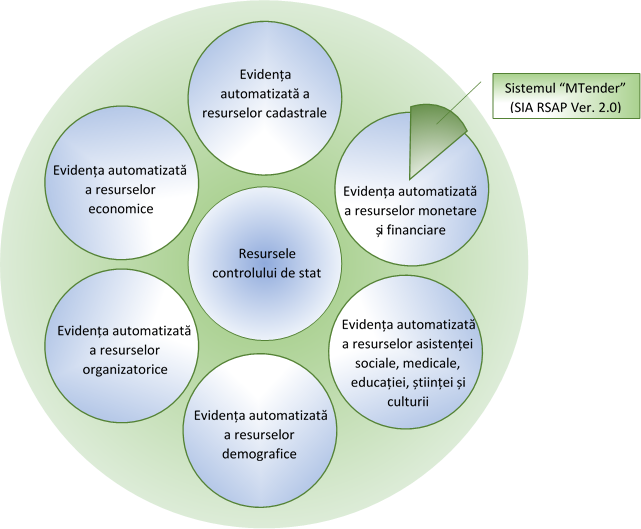 Figura 1. Locul sistemului „MTender” în cadrul resurselor informaționale de statSistemul „MTender”  va spori deschiderea informațională și transparența activităților de organizare a procedurilor de achiziție publică, fiind parte componentă a guvernării electronice, sistemul va fi un instrument organizatoric, dar și de asigurare a concurenței și combatere a concurenței neloiale în domeniul achizițiilor publice. Ca parte componentă a guvernării electronice, sistemul „MTender” este integrat cu alte sisteme informaționale de stat.3. Destinația sistemului „MTender”Sistemul „MTender” va asigura realizarea prin mijloace electronice a întregului ciclu de desfășurare a procedurilor de achiziții publice, de la etapa de planificare a achizițiilor pînă la ultima plată realizată la finalizarea executării contractelor de achiziții publice. Sistemul „MTender”  oferă instrumente dedicate modalităților speciale de atribuire a contactelor de achiziții publice, cum ar fi licitația electronică, cataloagele electronice și acordul-cadru.Sistemul „MTender” asigură posibilitatea de a planifica, în mod individual sau agregat, achizițiile publice, de a publica anunțurile de intenție, de a crea, de a înainta și a recepționa ofertele, de a evalua ofertele și a atribui contractele, de a gestiona contractele publice prin controlul amendamentelor, performanței executării contractului, prin evidența plăților și facturilor. Sistemul „MTender” sprijină organismele de reglementare și control, organismele de remediere și organismele pentru achiziții centralizate în îndeplinirea pe cale electronică a funcțiilor ce țin de achizițiile publice, precum și asigură accesul la informațiile cu privire la achizițiile publice publicului larg și societății civile prin implementarea standardului de date pentru contractarea deschisă (Open Contracting Data Standard, în continuare – standard OCDS).Funcționalitățile sistemului „MTender” au ca scop promovarea transparenței și dezvoltarea unei piețe competitive în Republica Moldova, fiind disponibile tuturor utilizatorilor, atît din domeniul public, cît și din cel privat. 4. Noțiuni de bază și abrevieriÎn prezentul Concept tehnic  se utilizează următorii termeni și definiții:acord-cadru – o modalitate specială de atribuire a contractelor de achiziții publice, care se desfășoară în două etape: prima etapă constă în selectarea furnizorilor și prestatorilor care vor fi parte la acordul-cadru, prin organizarea unei proceduri de achiziție publică, iar a doua etapă este cea de atribuire a contractelor subsecvente de achiziții publice, în temeiul acordului-cadru, unui furnizor sau prestator, parte la acordul-cadru; arhitectură – totalitatea soluțiilor esențiale privind organizarea sistemului software, precum și setul de elemente și interfețe structurale din care constă sistemul, împreună cu comportamentul descris în termenii cooperării acestor elemente; bază de date – colecție de date organizată conform unei structuri conceptuale, care descrie caracteristicile acestor date și relațiile dintre entitățile lor componente, destinată unuia sau mai multor domenii de aplicație; documentele achiziției/procedurii – orice document produs sau menționat de către autoritatea sau entitatea contractantă pentru a descrie sau pentru a determina elementele achiziției, inclusiv specificațiile tehnice, condițiile contractuale propuse, alte obligații general aplicabile și orice alte documente suplimentare pentru depunerea propunerilor și a ofertei de către ofertanți; e-CERTIS – sistem informatic lansat de Comisia Europeană, care permite identificarea documentelor și certificatelor solicitate în mod frecvent în cadrul procedurilor de achiziții publice organizate în cele 27 state membre ale UE, în cele 2 state candidate (Turcia și Croația), precum și în cele 3 țări SEE (Islanda, Liechtenstein și Norvegia); entitate contractantă – alte autorități decît autoritățile contractante, care utilizează sistemul „MTender” în vederea organizării procedurilor de achiziție;interoperabilitate – capacitatea sistemelor și a organizațiilor de a conlucra, precum și de a schimba și de a reutiliza date; mijloc electronic – mijloc care utilizează echipamente electronice de prelucrare, inclusiv compresia digitală, și de stocare a datelor ce sînt difuzate, transmise și recepționate prin cablu, radio, mijloace optice sau prin alte mijloace electromagnetice; nod informațional (Cloud computing) (tehnologie) – un ansamblu distribuit de servicii de calcul, aplicații, acces la informații și stocare de date, fără ca utilizatorul să aibă nevoie să cunoască amplasarea și configurația fizică a sistemelor care furnizează aceste servicii;personal de evaluare/comisie de concurs – persoană(e) responsabilă(e) pentru evaluarea ofertelor sau calificarea ofertanților, precum și stabilirea cîștigătorului(lor) și publicarea anunțului de atribuire a contractului;platformă electronică de achiziții (PEA) – set de resurse informaționale, atît hardware, cît și software, destinate organizării și desfășurării procedurilor de achiziții publice în mod automatizat. Împreună cu unitatea centrală de date, prin aplicarea schimbului de informații în mediul digital, PEA asigură ciclul electronic de desfășurare a achizițiilor publice. PEA sînt operate de posesorii lor, preventiv autorizați. Rolul unei PEA este de a livra interfața de lucru pentru utilizatorii autorizați ai actorilor participanți la procesul de achiziție publică: autorităţi contractante, entităţi contractante și operatori economici; portal web – un complex tehnic de program ce include tehnologia de integrare și oferire a informației, obținute din diverse surse externe, amplasate în rețea. Portalul web întreține dialogul cu utilizatorul în procesul de prestare a serviciilor on-line. Portalul este dotat cu mecanisme de căutare, personalizare, adaptare la cerințele utilizatorului, cu mecanisme de modificare flexibilă ce constau din portleturi ale structurii modulare și ale conținutului dinamic; programe cu sursă deschisă (open source) – produse informatice dezvoltate de către o comunitate, o companie sau o persoană și oferite spre utilizare în baza unei licențe libere, care garantează accesul tuturor utilizatorilor la codul-sursă; specialist în achiziții – angajat al autorității contractante sau al entității contractante responsabile pentru planificarea, pregătirea și desfășurarea achizițiilor; unitatea centrală de date (UCD) – un set de instrumente hardware și software destinat organizării și stocării datelor privind desfășurarea procedurilor de achiziții publice. UCD asigură sincronizarea datelor cu PEA și furnizează datele stocate consumatorilor de date externi; web server – serverul-gazdă pentru situri web – server de protocol HTTP, sistem de programe instalat pe unul sau mai multe calculatoare-gazdă (host), corespunzătoare unui nume de domeniu URL din rețeaua Internet; zona demilitarizată (DMZ) – o arhitectură conceptuală de rețea în care serverele cu acces public sînt plasate separat pe un segment izolat de reţea. Scopul DMZ este de a asigura că serverele accesibile publicului nu pot intra în contact cu alte segmente interne de rețea, în situația în care un server este compromis.5. Scopul și obiectivele de bază ale sistemului „MTender” Scopul principal al implementării sistemului „MTender” este de a crește transparența procesului de achiziții publice în totalitate, de a obține un raport calitate/preț mai bun în cadrul procedurilor de achiziții publice și de a reduce costurile de tranzacționare pentru toate părțile implicate, contribuind astfel la asigurarea unui sistem național de achiziții publice competitiv și durabil. Sistemul „MTender”  are ca obiectiv de bază prevenirea actelor de corupție și a faptelor coruptibile prin oferirea unor instrumente de monitorizare bazate pe datele întregului ciclu de desfășurare a achizițiilor publice și înregistrarea tuturor operațiunilor și tranzacțiilor în timp real.Obiectivele de bază specifice stabilite pentru sistemul „MTender” sînt:creșterea transparenței și prevenirea actelor de corupție şi a faptelor coruptibile pe parcursul întregului ciclu de desfășurare a procedurilor de achiziții publice, de la planificare pînă la ultima plată efectuată la finalizarea contractului de achiziții publice;sporirea eficienței și a valorii raportului calitate/preț în procesele de achiziții publice;reducerea costurilor de tranzacționare pentru toate părțile interesate, în special pentru întreprinderile mici și mijlocii;asigurarea unui model de sistem de achiziții electronice competitiv și durabil, flexibil, cu costuri reduse de întreținere și scalabil, pentru a satisface nevoile viitoare ale cetățenilor și ale Guvernului. Principalele căi de realizare a obiectivelor de bază ale sistemului „MTender”  sînt:1) introducerea comunicării online ca mod obligatoriu de schimb de date în cadrul procesului de desfășurare a procedurilor de achiziții publice, inclusiv disponibilitatea online: a tuturor anunțurilor de participare, a documentației de atribuire și a cererilor de participare. Sistemul „MTender” va aplica comunicarea electronică și schimbul de informații pentru oferirea unor tehnici dedicate exclusiv achizițiilor online: licitațiile electronice, acordurile-cadru, sistemele dinamice de achiziții și cataloagele electronice; 2) crearea unui sistem electronic de achiziții publice general accesibil și bazat pe principiul autentificării unice (single-sign-on) și implementarea proceselor business standardizate și optimizate pentru achizițiile publice;3) utilizarea Documentului unic de achiziții european (DUAE) și, după caz, e-CERTIS;4) utilizarea semnăturii electronice avansate calificate pentru autentificarea utilizatorilor și semnarea deciziilor sau a documentelor produse pe parcursul desfășurării procedurii de achiziții publice;5) satisfacerea criteriilor de interoperabilitate, proporționalitate, transparență, trasabilitate și securitate, după cum este stipulat în directivele UE privind achizițiile publice din 2014;6) implementarea funcționalităților care acoperă integral procesele de achiziții publice (de la planificare pînă la semnarea contractului, de la evidența plăților în cadrul contractului pînă la executarea contractului), dar și a unui sistem electronic de realizare a achizițiilor centralizate.6. Principiile de bază ale sistemului „MTender”  Principiile sistemului „MTender” sînt următoarele:1) model multiplatforme interconectate. Sistemul „MTender” constă dintr-o UCD care comunică în timp real cu mai multe PEA și diferite servicii de guvernare electronică, asigurînd prestarea serviciilor de organizare a achizițiilor publice desfășurate complet prin mijloace electronice. Abordarea modernă de platforme interconectate asigură o perioadă scurtă de implementare, costuri reduse de întreținere și dezvoltare, precum și posibilitatea accesului gratuit pentru autoritățile contractante la serviciile pentru organizarea achizițiilor publice prin mijloace electronice;2) acoperire integrală a proceselor de achiziție. Funcționalitățile sistemului „MTender”  acoperă întregul proces de desfășurare a achizițiilor publice, de la planificarea achizițiilor la facturare și plăți în temeiul contractelor de achiziții publice. Instrumentele online ePlanificare, eLicitaţie și eContract Management vor face sistemul „MTender” mai facil în exploatare pentru utilizatorii finali, vor genera îmbunătățiri ale proceselor și beneficii semnificative pentru gestionarea finanțelor publice;3) interoperabilitatea cu serviciile electronice guvernamentale. Sistemul „MTender”  urmează să asigure interoperabilitatea cu servicii electronice guvernamentale, sisteme informatice și registre de stat relevante proceselor de achiziție publică. Această abordare garantează un sistem modern avansat de achiziții prin mijloace electronice, cu funcționalități complete, dar excluzînd unele riscuri sau cheltuieli adiționale, avînd în vedere că serviciile electronice guvernamentale sînt, în mare parte, implementate;4) standardele și principiile sursă deschisă, date deschise, contractare deschisă (Open Source, Open Data, Open Contracting Data Standard). UCD se va dezvolta preponderent în baza modelului sursă deschisă (open source) și va promova transparența și responsabilitatea prin încorporarea conceptului date deschise și a standardului OCDS. Transparența și deschiderea sistemului „MTender”  va duce la creșterea încrederii cetățenilor și a operatorilor economici în Guvern, în eficiența gestionării achizițiilor publice și va descuraja actele de corupție. În cazul utilizării unor componente cu codul sursă închis/proprietate, acestea vor avea la bază principiul standardelor deschise și nu vor genera costuri suplimentare de utilizare;cost-eficiență în implementare. Abordarea multiplatformă în dezvoltarea sistemului „MTender”  va asigura o rată înaltă a valorii raportului calitate/preț prin: utilizarea aplicațiilor cu sursă deschisă; integrarea instrumentelor și a serviciilor electronice guvernamentale;adoptarea unui model de dezvoltare durabilă, bazat pe taxa per tranzacție. Modelul taxei fixe per tranzacție a fost ales pentru a alinia interesul comunității de afaceri și al Guvernului în vederea asigurării durabilității sistemului „MTender”  pe termen lung, fără a pune în pericol concurența pe piața de servicii legate de achizițiile publice desfășurate prin instrumente electronice.7. Sarcinile de bază realizate de sistemul „MTender”Optimizarea proceselor legate de achizițiile publice desfășurate prin mijloace electronice va duce la micșorarea costurilor de tranzacționare, îmbunătățirea concurenței și va asigura dezvoltarea durabilă a pieței locale.În special sistemul „MTender” urmărește:1) reducerea cheltuielilor publice prin reducerea prețurilor, timpului și a costurilor de tranzacționare pentru organizarea procedurilor de achiziții publice;2) asigurarea tratamentului egal pentru toți participanții la procedurile de achiziții publice prin furnizarea uniformă a informațiilor/comunicărilor de rigoare aferente procedurilor de achiziții publice;3) asigurarea implementării cadrului legal în domeniul achizițiilor publice și a prevederilor acordurilor privind achizițiile publice ale Organizației Mondiale a Comerțului; 4) asigurarea concurenței loiale în cadrul procedurilor de achiziții publice și minimizarea riscurilor în procesul de depunere a ofertelor de către operatorii economici;5) facilitatea utilizării comunicării prin mijloace electronice în cadrul autorităților administrației publice și în relația dintre Guvern, comunitatea de afaceri și cetățeni;6) asigurarea transparenței procesului de achiziții publice și reducerea posibilităţilor de luare de mită și fraudă prin asigurarea accesului liber la informațiile legate de achizițiile publice, graţie unor mecanisme robuste de înregistrare în timp real a tranzacțiilor, și auditarea activităților în scopul monitorizării;7) asigurarea accesului nerestricționat la informații veridice și transparente cu privire la achizițiile publice care vor permite analiza mai precisă a pieței și tranzacțiilor, planificarea și managementul procesului de achiziții publice, monitorizarea eficienței cheltuielilor publice, îmbunătățirea capacității de investigare a controlului financiar și a altor organe de drept, precum și oferirea accesului deschis la informații privind achizițiile publice pentru cetățeni și societatea civilă;8) facilitarea parcursului către o administrație publică eficientă și implementarea conceptului de e-Guvernare în domeniul achizițiilor publice.Capitolul II
CADRUL NORMATIV8. Cadrul normativ al sistemului „MTender”  Sistemul „MTender” va fi dezvoltat ținînd cont de modificările de reglementare și instituționale definite în Strategia de dezvoltare a sistemului de achiziții publice pentru anii 2016-2020 și a Planului de acțiuni privind implementarea acesteia, aprobate prin Hotărîrea Guvernului nr. 1332 din 14 decembrie 2016, precum și conform prevederilor Acordului de Asociere între Republica Moldova şi Uniunea Europeană, care prevede o foaie de parcurs pentru integrarea europeană a Republicii Moldova. Sistemul „MTender”  va fi elaborat și pus în aplicare în conformitate cu Legea nr. 131 din 3 iulie 2015 privind achizițiile publice și legislația secundară privind achizițiile publice, precum și în conformitate cu acordurile internaționale cu caracter obligatoriu, în special textul din 2012 al Acordului privind achizițiile publice al Organizației Mondiale a Comerțului, care,  pentru Republica Moldova, a intrat în vigoare la data de 14 iulie 2016. Funcţionarea sistemului „MTender”  va avea la bază următoarele acte normative:1) Legea nr. 467-XV din 21 noiembrie 2003 cu privire la informatizare și la resursele informaționale de stat;2) Legea nr. 91 din 29 mai 2014 privind semnătura electronică și documentul electronic;3) Legea comunicațiilor electronice nr. 241-XVI din 15 noiembrie 2007;4) Legea nr. 71-XVI din 22 martie 2007 cu privire la registre;5) Legea nr. 133 din 8 iulie 2011 privind protecția datelor cu caracter personal;6) Legea nr.982-XIV din 11 mai 2000 privind accesul la informaţie;7) Hotărîrea Guvernului nr. 840 din 26 iulie 2004 „Cu privire la crearea Sistemului de telecomunicații al autorităților administrației publice”;8) Hotărîrea Guvernului nr. 1141 din  20 decembrie 2017 „Pentru aprobarea Regulamentului privind modalitatea de aplicare a semnăturii electronice pe documentele electronice de către funcționarii persoanelor juridice de drept public în cadrul circulației electronice ale acestora”; 9) Hotărîrea Guvernului nr. 1123 din 14 decembrie 2010 „Privind aprobarea Cerinţelor faţă de asigurarea securităţii datelor cu caracter personal la prelucrarea acestora în cadrul sistemelor informaţionale de date cu caracter personal”;10) Hotărîrea Guvernului nr. 201 din 28 martie 2017 „Privind aprobarea Cerințelor minime obligatorii de securitate cibernetică”;11) Hotărîrea Guvernului nr. 710 din 20 septembrie 2011 „Cu privire la aprobarea Programului strategic de modernizare tehnologică a guvernării (e-Transformare)”;12) Hotărîrea Guvernului nr. 709 din 20 septembrie 2011 „Cu privire la unele măsuri în domeniul  e-Transformare a guvernării”;13) Hotărîrea Guvernului nr. 128 din 20 februarie 2014 „Privind platforma tehnologică guvernamentală comună (MCloud)”; 14) Hotărîrea Guvernului nr. 656 din 5 septembrie 2012 „Cu privire la aprobarea Programului privind Cadrul de Interoperabilitate”;15) Hotărîrea Guvernului nr. 330 din 28 mai 2012 „Cu privire la crearea și administrarea portalului guvernamental unic al serviciilor publice”;16) Hotărîrea Guvernului nr. 1090 din 31 decembrie 2013 „Privind serviciul electronic guvernamental de autentificare și control al accesului (MPass)”; 17) Hotărîrea Guvernului nr. 405 din 2 iunie 2014 „Privind serviciul electronic guvernamental integrat de semnătură electronică (MSign)”;18) Hotărîrea Guvernului nr. 708 din 28 august 2014 „Privind serviciul electronic guvernamental de jurnalizare (MLog)”;19) Hotărîrea Guvernului nr. 329 din 28 mai 2012 „Cu privire la Serviciul Guvernamental de Plăţi Electronice (MPay)”;20) Hotărîrea Guvernului nr. 280 din 24 aprilie 2013 „Cu privire la unele acțiuni de implementare a Serviciului Guvernamental de Plăti Electronice (MPay)”;21) Ordinul nr. 94 din 17 septembrie 2009 al viceministrului dezvoltării informaționale cu privire la aprobarea unor reglementări tehnice;22) Ordinul nr. 78 din 1 iunie 2006 al ministrului dezvoltării informaționale cu privire la aprobarea reglementării tehnice „Procesele ciclului de viață al software-ului” RT 38370656-002: 2006.Capitolul IIISPAȚIUL FUNCȚIONAL AL SISTEMULUI „MTENDER” 9. Funcţiile de bază ale sistemului „MTender”  Arhitectura sistemului „MTender” va asigura ca procedurile de achiziții publice  să fie efectuate prin mijloace electronice pe parcursul întregului ciclu de organizare a achizițiilor publice, utilizînd, după caz, serviciile electronice guvernamentale. Sistemul „MTender”  va asigura că toate tranzacțiile legate de achizițiile publice, precum și toată comunicarea între părțile interesate sînt realizate și înregistrate în mod electronic în cadrul sistemului, utilizînd standardul OCDS.Sistemul „MTender” va asigura următoarele funcții de bază:automatizarea proceselor de organizare a procedurilor de achiziție publică și formare a băncii de date, care se va asigura prin oferirea instrumentelor de:pregătire și gestionare a planurilor de achiziții publice;pregătire și gestionare a anunțurilor de intenție;organizare a procedurilor de achiziție publică, inclusiv creare, gestionare și accesare a documentației de atribuire;depunere, recepționare și clarificare a documentației de atribuire;înregistrare a operatorilor economici la procedurile de achiziții publice;generare a documentelor și rapoartelor organizatorice legate de procesul de desfășurare a procedurilor de achiziții publice;depunere și recepționare a ofertelor și a propunerilor în format electronic;organizare a licitației electronice;evaluare automatizată (clasamentul ofertelor se realizează în mod automat, în baza licitației electronice bazate doar pe preț, cost și elemente ale costului ofertei sau factori de evaluare, care pot fi exprimați prin valori numerice și pot fi în totalitate predefiniți în anunțul de participare/documentația de atribuire sau în cataloagele electronice);evaluare semiautomatizată (evaluarea implică factori de evaluare, care nu pot fi în totalitate predefiniți, astfel încît să se poată realiza evaluarea automatizată, iar valorile fiecărui factor de evaluare sînt stabilite de persoana responsabilă, după care clasamentul se efectuează în mod automat) și offline (evaluarea se efectuează offline, după care rezultatele evaluării sînt introduse manual în sistemul „MTender”) a ofertei tehnice și a ofertei financiare;înregistrare a rezultatelor evaluării tehnice, atunci cînd aceasta este desfășurată offline;determinare a ofertei cîștigătoare, selectare a cîștigătorului și atribuire a contractelor;semnare electronică a documentelor;depunere și recepționare a contestațiilor;gestionare a contestațiilor;gestionare și monitorizare a executării contractului și a modificărilor la contract;înregistrare și monitorizare a plăților legate de contractele de achiziții publice;asigurarea supravegherii, controlului și transparenței în domeniul achizițiilor publice, care se va asigura prin oferirea instrumentelor de:monitorizare a procedurilor de achiziții publice;monitorizare a procesului de implementare a contractului;generare  de rapoarte statistice, statice și configurabile, analize de prețuri etc., avînd ca bază seturi de proceduri de achiziții publice;publicare online a rezultatelor de desfășurare a procedurilor de achiziție publică;publicare online a contractelor atribuite;organizarea asigurării informaționale. Informațiile din banca de date a sistemului „MTender” sînt puse la dispoziția autorităților administrației publice centrale și locale, persoanelor fizice și juridice, precum și, în cazul schimbului informațional, participanților la sistemul „MTender”. Fiecare beneficiar de date este responsabil de utilizarea exclusiv în scopuri legitime a informației recepționate în cadrul sistemului „MTender”. Nivelul de acces al beneficiarului de date la informația solicitată este stabilit de legislație, în funcție de statutul lui juridic și regimul juridic al informației. Procedura de oferire a informației și tipul acesteia vor fi reglementate prin regulamentul de funcționare a sistemului „MTender” și/sau alte acte normative.asigurarea securității informației la toate etapele: colectare, stocare, procesare şi prezentare;menţinerea calității informației se va asigura graţie creării și menținerii componentelor de calitate ale sistemului „MTender”, integrității sistemului „MTender”, excluderii maxim posibile a influenței factorului uman la etapele de formare și prelucrare a informației, utilizare a clasificatoarelor și regulilor de validare a datelor;asigurarea interconexiunii cu alte sisteme informaționale de stat, în vederea preluării și transmiterii informaţiei de la/spre acestea.10. Modulele funcționale de bază ale sistemului „MTender”  Sistemul „MTender” va îndeplini cerințele funcționale prin implementarea modulelor/funcționalităților specifice la nivel de UCD și oferind PEA acces către aceste module în scopul creării fluxurilor de lucru pentru utilizatorii de bază ai sistemului „MTender”. Accesul dedicat la fluxurile de lucru pentru utilizatorii de bază ai sistemului „MTender”, precum autoritățile contractante, entitățile contractante, operatorii economici și publicul larg, va fi oferit gratuit de către PEA, cu excepția accesului participanților la procedurile de achiziție la funcționalitățile pentru depunerea ofertei din cadrul modulului eDepunere. În acest context, PEA va percepe de la operatorii economici participanți la procedura de achiziție o taxă unică la depunerea ofertei în cadrul procedurilor de achiziție publică organizate de către autoritățile contractante. Pentru procedurile organizate de entitățile contractante taxarea poate fi aplicată la alte etape de desfășurare a procedurii de achiziție și poate fi percepută de la operatorul economic participant la procedură și/sau de la entitatea contractantă. În același timp, PEA pot dezvolta servicii și fluxuri de lucru adiționale celor specificate în prezentul concept în vederea oferirii accesului către acestea în bază de plată sau fără plată, cu scopul îmbunătățirii poziției sale concurențiale și/sau facilitării lucrului utilizatorilor. Lista modulelor sistemului „MTender”  este prezentată mai jos în ordine alfabetică. Toate modulele urmează a fi amplasate pe UCD, cu posibilitatea accesării acestora de către platforme, în vederea pregătirii și oferirii fluxurilor de lucru pentru utilizatorii sistemului „MTender”. Cabinetele Cabinetele reprezintă spații dedicate de lucru specifice rolurilor relevante ale utilizatorilor autorizați, furnizate de PEA sau UCD, care vor asigura accesul la fluxurile de lucru, modele de documente și formulare ce vor sprijini rolurile respective în procesul de desfășurare a achizițiilor publice. UCD va oferi acces la fluxurile de lucru dedicate pentru principalele părți interesate la nivel național, inclusiv Agenția Achiziții Publice, Agenția Națională pentru Soluționarea Contestațiilor, organele de supraveghere și control, organele pentru achiziții centralizate. PEA va asigura accesul dedicat la fluxurile de lucru pentru utilizatori: autorități contractante, entități contractante, organele pentru achiziții centralizate, operatorii economici și publicul larg.Managementul documentelorUCD va organiza și va controla accesul pentru toate părțile interesate către toate informațiile electronice rezultate din procesul de desfășurare a achizițiilor publice, va permite utilizatorilor autorizați să creeze, să modifice și să șteargă formulare, precum și documente, asigurînd activitățile de înregistrare, depunere, jurnalizare a evenimentelor legate de accesarea documentelor ofertei. De asemenea, se vor pune la dispoziție instrumente pentru arhivarea și păstrarea documentelor de achiziții publice conform perioadei, stabilite de lege.Accesul la documente va fi determinat de o matrice de valori, atribuită fiecărui tip de document stocat. În funcţie de tipul documentului, matricea va defini utilizatorii care le pot accesa și ce tip de drepturi li se acordă (spre exemplu, citire/editare/ștergere).eAccesModulul eAcces permite autorităților contractante/entităților contractante să plaseze, prin intermediul PEA, anunțurile de participare, anunțurile de atribuire, documentația de atribuire, oferind posibilitatea accesării lor de către orice utilizator și sincronizarea acestora cu portalul web https://mtender.gov.md/. Setul de funcționalități ale modulului respectiv asigură activitatea de pregătire a procedurii de achiziție de către persoana responsabilă. Funcționalitățile acestui modul vor oferi autorității contractante/entității contractante posibilitatea indicării legăturii dintre linia planului anual de achiziții publice și procedura de achiziție organizată, să selecteze metoda de achiziție, să inițieze procedura de achiziție, definind conținutul anunțului de participare, a documentației de atribuire și a condițiilor procedurii. Din punct de vedere al operatorului economic, acest modul oferă posibilitatea de a accesa toate anunțurile procedurii de achiziții și documentația de atribuire, oferind totodată posibilitatea de a solicita clarificări și de a primi răspunsuri.eAutentificare Modulul eAutentificare este responsabil de identificarea utilizatorilor și determinarea nivelului de autorizare al acestora pentru realizarea unor acțiuni specifice în cadrul sistemului „MTender”. Procesul de autentificare va fi bazat pe informația digitală disponibilă, verificată, cel puțin din două surse digitale independente și accesibile, cum ar fi conturile bancare, serviciile electronice guvernamentale sau registrele de stat.Autentificarea utilizatorilor se va produce în conformitate cu nivelul de acces stabilit. Utilizatorii vor avea posibilitatea să acceseze funcționalitățile sau informațiile disponibile, în funcţie de nivelul de acces (spre exemplu, utilizatorul care se autentifică în sistemul „MTender” în calitate de operator economic nu va avea posibilitate să acceseze o anumită informație cu privire la autoritățile contractante/entitățile contractante sau la alți operatori economici). Procesul de autentificare se va realiza pe două căi:– autentificarea prin intermediul PEA: PEA vor asigura autentificarea electronică a utilizatorilor: autorităţi contractante, entităţi contractante și operatori economici; – autentificarea prin intermediul UCD. În vederea accesării cabinetelor amplasate pe UCD, UCD va asigura autentificarea directă a utilizatorilor specifici ai Agenției Achiziții Publice, Agenției Naționale pentru Soluționarea Contestațiilor, organelor de supraveghere și control, organelor pentru achiziții centralizate. La baza mecanismului de autentificare în cadrul UCD va sta serviciul electronic guvernamental de autentificare și control al accesului MPass. Ținînd cont de faptul că cabinetele amplasate în cadrul UCD vor oferi acces la fluxurile de lucru dedicate utilizatorilor specifici, aceștia vor deține un profil separat pe UCD, indiferent de faptul dacă dețin deja un profil pe una din PEA sau nu.eLicitație (licitația electronică)Modul eLicitație va asigura evaluarea financiară automată atît a procedurilor de achiziție publică ce au criteriul de atribuire a contractelor „cel mai mic preț”, cît și a procedurilor de achiziție publică ce au criteriul de atribuire a contractelor „oferta cea mai avantajoasă din punct de vedere tehnico-economic”, în conformitate cu opțiunile prevăzute de autoritatea contractantă în anunțul de participare. Factorii de evaluare adiționali prețului ofertei (cum ar fi, spre exemplu, elementele cuantificabile de calitate) vor putea fi incluşi în modulul eLicitație, fiind exprimate ca elemente ale unei formule de calcul. Autoritățile contractante vor putea stabili parametrii formulei pentru fiecare eLicitație în parte, care vor fi parte a anunțului de participare.În cadrul licitației electronice, comunicarea, inclusiv invitația de participare adresată ofertanților selectați (dacă se utilizează preselecția) pentru a prezenta noi prețuri și/sau valori, se va  efectua electronic, în timp real.Licitația electronică va respecta logica licitației inverse sau licitației clasice în care obiectul micșorării este prețul sau alte anumite elemente ale ofertei, fiind compusă din cîteva runde consecutive de competiții, stabilite în prealabil de către autoritatea contractantă sau entitatea contractantă, pe parcursul cărora fiecare ofertant are posibilitatea să își modifice oferta, micșorînd prețul sau alte elemente ale ofertei, pentru a determina cîștigătorul licitației. Modulul eLicitație va fi capabil să organizeze licitații pentru procedurile cu mai multe poziții, cu poziții grupate în loturi și/sau poziții separate (negrupate în loturi). Licitația electronică se va baza pe unul dintre următoarele elemente ale ofertelor:exclusiv pe prețuri, în cazul în care contractul se atribuie doar pe bază de preț;pe prețuri și/sau pe noile valori ale elementelor ofertelor indicate în documentele achiziției, în cazul în care contractul se atribuie pe baza celui mai bun raport calitate-preț sau ofertei cu cel mai scăzut cost, utilizînd o abordare bazată pe eficacitatea costurilor.eAtribuire Modulul eAtribuire va permite autorităților contractante pregătirea anunțului de atribuire și a notificării ofertanților, cărora li s-a atribuit sau nu contractul standardizat. Funcționalitățile acestui modul asigură schimbul de informații/documente cu ofertanții și cu modulul eNotificare pe parcursul etapei de atribuire a contractelor în cadrul procedurii de achiziții publice.eEvaluarePrin modulul eEvaluare, sistemul „MTender”  va asigura în mod electronic, automatizat și, după caz, semiautomatizat evaluarea de către autoritățile contractante sau entitățile contractante a cererilor, ofertelor sau a propunerilor primite în cadrul procedurilor de achiziție publică organizate cu sau fără utilizarea licitației electronice în baza criteriilor de atribuire definite de legislația națională în domeniul achizițiilor publice. Autoritățile contractante/entitățile contractante vor avea la dispoziţie patru tipuri de mecanisme de evaluare a ofertelor, în baza criteriilor de atribuire definite de legislația națională în domeniul achizițiilor publice:a) cel mai mic preț, cu efectuarea clasamentului în mod manual sau automat în urma licitației electronice bazate doar pe preț. Oferta tehnică în acest caz este evaluată după principiul admis/respins de către persoana responsabilă de achizițiile publice (specialistul în achiziții) sau, după caz, de grupul de lucru;b) cel mai mic cost, cu mai multe elemente ale costului evaluate în mod automat, prin utilizarea licitației electronice sau efectuarea clasamentului în mod manual. Oferta tehnică în acest caz este evaluată după principiul admis/respins de către persoana responsabilă de achizițiile publice (specialistul în achiziții) sau de grupul de lucru;c) prețul și alți factori de evaluare, cu factori de evaluare care nu pot fi în totalitate predefiniți, astfel încît să se poată realiza o evaluare automatizată. În acest caz, valorile numerice pentru fiecare factor de evaluare prin stabilirea ponderii lui se efectuează de către persoana responsabilă de achizițiile publice (specialistul în achiziții) sau de grupul de lucru, în baza ofertei tehnice, ulterior efectuîndu-se, în mod automat sau manual, clasamentul ofertei financiare;d) prețul și alți factori de evaluare cu formule automatizate, în cazul unor factori de evaluare care pot fi exprimați prin valori numerice și pot fi în totalitate predefiniți în anunțul de participare/documentația de atribuire sau în cataloagele electronice, iar valorile lor pot fi în mod direct oferite de către operatorul economic pentru evaluarea automatizată. Oferta tehnică, în acest caz, este evaluată după principiul admis/respins de către persoana responsabilă de achizițiile publice (specialistul în achiziții) sau de grupul de lucru.Funcționalitățile modulului eEvaluare includ în special:– posibilitatea efectuării clasamentului de către anumiți utilizatori autorizați (persoana responsabilă de achizițiile publice (specialistul în achiziții) sau de grupul de lucru) după recepționarea tuturor ofertelor/propunerilor și finalizarea evaluării ofertelor tehnice și financiare;– stabilirea și înregistrarea punctajului pentru factorii de evaluare a ofertelor tehnice și financiare, înainte de efectuarea clasamentelor ofertelor în conformitate cu criteriul de evaluare definit;– în cazul alegerii posibilității evaluării automate, sistemul „MTender” va evalua și efectua clasamentul ofertelor depuse, în baza parametrilor (factorilor) de evaluare prestabiliți în anunțul de participare; – în caz dacă procedura de achiziție publică utilizează licitația electronică ca etapă de evaluare automatizată a ofertei financiare, după evaluarea inițială integrală a ofertelor care precedă licitația electronică și după desfășurarea licitației electronice, rezultatele licitației electronice se vor transmite automat către modulul eEvaluare pentru a fi considerate în procesul de evaluare și finalizare a procesului de evaluare a ofertelor; – în caz dacă, conform anunțului de participare, procedura nu utilizează licitația electronică, modulul eEvaluare va conține un instrument pentru desfășurarea în mod automatizat sau semiautomatizat a evaluării ofertei tehnice sau financiare, după cum este descris în anunțul de participare/documentația de atribuire.eContract Management (managementul electronic al contractelor)UCD va asigura următoarele funcționalități pentru managementul electronic al contractelor: 1) modificarea contractului fără efect asupra valorii acestuia – va consta în efectuarea amendamentelor, iar procesul de inițiere și aprobare a modificărilor contractului nu va afecta valoarea acestuia;2) modificarea contractului cu efect asupra valorii acestuia – va consta în efectuarea extensiilor, iar procesul de inițiere și aprobare a modificărilor contractului va afecta valoarea acestuia;3) evaluarea progresului proiectului – specific pentru bunuri și servicii, va consta în procesul de analiză a performanței contractului și indicarea statutului implementării serviciilor achiziționate și livrării bunurilor;4) evaluarea progresului proiectului – specific pentru lucrări, va consta în procesul de revizuire a performanței contractului și indicarea statutului executării lucrărilor achiziționate;5) crearea și modificarea graficului de plăți contractuale – va fi posibilă crearea unui grafic de plăți pentru fiecare contract și corelarea cu rezultatele/livrabilele de bunuri, servicii și lucrări procurate. Modulul, de asemenea, va permite modificarea graficului de plăți pe parcursul valabilității contractului;6) emiterea și acceptarea facturilor – sistemul „MTender” va comunica cu sistemele informaționale ale Trezoreriei de Stat, Serviciului Fiscal de Stat (eFactura) și alte sisteme relevante pentru a crea și a accepta facturi. Procesul de emitere și acceptare a facturilor va fi interconectat cu etapele de evaluare a progresului proiectului și graficul de plăți;7) procesarea plăților – trezoreria regională este responsabilă pentru executarea plăților. Sistemul „MTender”  va asigura recepționarea și înregistrarea în dosarul achiziției a datelor aferente plăților efectuate de către trezoreriile regionale. În acest scop, va fi dezvoltată conexiunea cu sistemele informaționale ale trezoreriilor regionale;8) managementul eComenzii – va gestiona funcționalitățile eProcurarea/ eComandarea, prin intermediul cărora autoritățile contractante vor putea emite comenzi pentru un contract semnat;9) gestiunea acordurilor-cadru – modulul de gestionare a contractelor de achiziții publice va permite crearea unei noi proceduri de licitație pornind de la un acord-cadru.eFacturareFuncționalitățile UCD aferente lucrului cu facturile vor asigura integrarea sistemului „MTender”  cu serviciul electronic guvernamental eFactura. Folosind serviciile expuse de eFactura, utilizatorii autorizați vor putea folosi interfața utilizatorilor sistemului „MTender” pentru semnarea, acceptarea/respingerea, contrasemnarea facturii.eMonitorizareStructura de date conformă standardului OCDS a UCD va facilita procesul de monitorizare a procedurilor de achiziții publice. Modulul de eMonitorizare, amplasat pe UCD, va respecta principiile unei guvernări deschise și prin implementarea Standardului de date pentru contractarea deschisă va obține următoarele beneficii:1) posibilitatea accesării deschise a informațiilor structurate și în formă lizibilă electronic din domeniul achizițiilor publice (Instrumentul observatorului);2) posibilitatea efectuării analizelor și investigațiilor în domeniul achizițiilor publice (Instrumentul investigatorului);3) posibilitatea monitorizării de către societatea civilă a achizițiilor publice (Instrumentul de feedback).Instrumentul observatorului reprezintă un instrument web destinat să asigure accesul cu eforturi minime la informația statistică de bază privind procedurile de achiziții publice. Instrumentul observatorului va oferi o serie de rapoarte prestabilite cu privire la achizițiile publice și va fi în permanență actualizat pentru a permite accesarea rapidă a informației la zi. Instrumentul observatorului va fi dezvoltat în baza http://opencontracting.date.gov.md/, un portal Open Data, lansat de Guvern în 2016. Acest instrument va include cel puțin rapoarte pentru indicatorii de performanță, rapoarte privind implementarea planurilor de achiziție publică, rapoarte referitoare la implementarea Acordului privind achizițiile publice al Organizației Mondiale a Comerțului şi Acordului de Asociere  între Republica Moldova şi Uniunea Europeană, o secțiune cu informația despre contestații și decizii, precum și o secțiune cu informația privind achizițiile centralizate.Instrumentul investigatorului este destinat utilizatorilor specializați, inclusiv organelor de control, care au rolul de supraveghetori sau autorităților care au nevoie de o analiză aprofundată a datelor din domeniul achizițiilor publice. Instrumentul investigatorului permite obținerea informației detaliate pentru fiecare procedură de achiziție publică în parte desfășurată prin intermediul sistemului „MTender”, generînd rapoarte definite de utilizator. Acest instrument va conține un mecanism de detectare automată a comportamentelor ce prezintă semne de acțiuni anticoncurențiale, bazat pe o analiză sistematică a ofertelor în cadrul procedurilor de achiziții publice și marcare a procedurilor, care prezintă semne posibile de trucare a ofertelor.Instrumentul investigatorului va fi realizat în baza unei soluții de business intelligence, capabilă să asigure transformarea datelor brute în informații semnificative și utile în scopuri de analiză de afaceri. Soluția utilizată va oferi perspective istorice, curente și predictive ale operațiunilor de afaceri aferente achizițiilor publice, avînd posibilități de raportare, procesare analitică online, cercetare analitică, exploatare a datelor, managementul performanței, comparare a datelor, analiză predictivă și analiză prescriptivă.Instrumentul de feedback este o platformă în care fiecare actor participant la procesul de desfășurare a unei proceduri de achiziție publică (operator economic, autoritate contractantă, organele de supraveghere sau cetățean) poate furniza o informație-feedback unei autorități contractante/entități contractante sau unui operator economic, poate discuta și evalua condițiile de desfășurare a unei anumite proceduri de achiziție publică sau poate pregăti și să adresa un apel oficial organismelor de supraveghere. Portalul permite reprezentanților societății civile și reprezentanților mass-media să discute o procedură de achiziții publice specifică cu operatorii economici potențiali și existenți, să audă opinia experților privind corectitudinea formulării cerințelor în documentația tehnică etc.eAnunțSetul de funcționalități eAnunț permite publicarea tuturor tipurilor de anunțuri pentru toate tipurile de proceduri de achiziție, prevăzute în Legea nr.131 din 3 iulie 2015 privind achizițiile publice, inclusiv publicarea în Jurnalul Oficial al Uniunii Europene (TED), după caz. UCD va publica toate anunțurile pe portalul web în timp real și va utiliza integrarea cu serviciul TED eSender ca, în funcţie de necesitate, cel puțin o dată pe zi, să transmită anunțurile cu privire la achizițiile publice pentru publicare în Jurnalul Oficial al Uniunii Europene.eNotificareAtît PEA, cît și UCD vor dispune de un mecanism propriu de notificare a utilizatorilor. Notificarea presupune un mesaj, generat și expediat automat de sistemul „MTender” pentru a anunţa un utilizator sau o categorie de utilizatori despre unele evenimente produse în cadrul sistemului „MTender”. Notificarea poate fi inițiată atît de sistemul „MTender” nemijlocit, cît şi de un utilizator aparte, spre exemplu, autoritatea contractantă. În vederea sporirii probabilității faptului că mesajul a fost livrat și citit la timp, în paralel cu mecanismul intern de notificare, atît PEA, cît şi UCD se vor integra cu serviciul guvernamental de notificare „MNotify”, prin intermediul căruia se vor dubla mesajele de notificare cu un nivel de importanță sporit.
ePlanificareInstrumentul ePlanificare permite utilizatorilor să descrie și să publice planurile anuale de achiziții publice în conformitate cu legislația în vigoare. Totodată, acest instrument va oferi utilizatorilor (autorităților contractante, organelor pentru achizițiile centralizate) posibilitatea să facă o agregare a cererilor conform diferitor variabile, cum ar fi codurile CPV (din Vocabularul comun al achiziţiilor publice), tipurile de proceduri de achiziții, data planificată a lansării, precum și alte criterii, cu scopul de a verifica planificarea între autoritățile contractante și a stabili un plan anual de achiziții agregate. Instrumentul ePlanificare va permite identificarea potențialului de agregare a planurilor individuale de achiziții publice pentru lansarea unui acord-cadru centralizat. Funcționalitatea de planificare va permite validarea disponibilității resurselor bugetare, folosind codurile CPV ale achizițiilor publice planificate și codul de clasificare bugetară locală al liniei bugetare de stat.eÎnregistrareModulul eÎnregistrare asigură înregistrarea electronică a utilizatorilor în cadrul sistemului „MTender”. Acest modul va permite crearea conturilor de utilizatori și înregistrarea acestora  în sistemul „MTender”, cu generarea unui număr unic de identificare pentru fiecare cont de utilizator.Modulul eÎnregistrare va include înregistrarea inițială a autorităților contractante și operatorilor economici, precum și funcționalitățile aferente înregistrării informației de serviciu pentru fiecare cont de utilizator pentru asigurarea identificării și autorizarea utilizatorului la diferite etape de desfășurare a procedurii de achiziții publice.Utilizatorii înregistrați vor avea posibilitatea să actualizeze informația specifică de profil (de regulă, informație publică: număr de telefon, adresă etc.).eDepunere Modulul eDepunere va asigura depunerea și înregistrarea electronică a ofertelor în cadrul sistemului „MTender”. Acest modul va oferi posibilitatea operatorilor economici să pregătească ofertele într-o manieră structurată și securizată, ca răspuns la anunțul de participare publicat de către autoritatea contractantă, și să depună ofertele în mod electronic, folosind fluxurile interactive de lucru puse la dispoziție de platformele electronice. De asemenea, modulul va asigura stocarea ofertelor sau a propunerilor recepționate într-un mod securizat și va permite deschiderea securizată a acestora doar după expirarea termenului-limită de depunere. Odată cu expirarea termenului-limită pentru depunere, nicio modificare a ofertelor depuse nu va fi permisă de sistemul „MTender”. Pentru a facilita criptarea ofertelor și a controla accesul, se va aplica o schemă de separare a celor trei documente de bază, care constituie oferta operatorului economic: 1) propunerea financiară, care va include, după caz, și garanția pentru ofertă; 2) propunerea tehnică; 3) Documentul unic de achiziții european (DUAE), după caz.Modulul va asigura mecanisme adecvate în vederea neadmiterii divulgării conținutului ofertelor prezentate de participanți pînă la data stabilită pentru deschiderea acestora de către persoanele autorizate ale organizatorului procedurii de achiziție publică, în conformitate cu legislația în vigoare. Astfel, va fi preîntîmpinată aplicarea unor eventuale practici anticoncurențiale în cadrul procedurilor de achiziții publice.eCalificareModulul eCalificare va asigura funcționalitățile pentru etapa de calificare a operatorilor economici, utilizate și la etapa de precalificare sau postcalificare, după necesitate. Acest modul va oferi posibilitatea calificării juridice, economice și financiare a ofertantului selectat pentru atribuirea contractelor de achiziții publice. Funcționalitățile acestui modul vor fi aliniate la politicile Uniunii Europene și la bunele practici internaționale care permit operatorilor economici să declare, pe proprie răspundere, că întrunesc capacitatea juridică, economică și financiară necesară, fără a oferi, la depunerea ofertelor, documentele de calificare în calitate de probe ale conformității acestora. Declarațiile pe proprie răspundere vor fi bazate pe Documentul unic de achiziții european (DUAE). Modelul unei astfel de declarații va face distincție între: a) criteriile de eligibilitate generale, care sînt standard pentru fiecare licitație și care pot fi verificate în mod automat pentru rezidenți, prin intermediul serviciilor electronice guvernamentale; și b) criteriile de calificare individualizate pentru fiecare licitație în anunțul de participare. Verificarea criteriilor de calificare va necesita depunerea ulterioară a documentelor de calificare de către ofertantul cîștigător.eContestareModulul asigură fluxuri de lucru online pentru depunerea unei contestații, începînd cu etapa de publicare a anunțului de participare la procedura de achiziție publică și, inclusiv, pînă la semnarea contractului de achiziții publice. Tot în cadrul modulului, organismul național de soluționare a contestațiilor – Agenția Națională pentru Soluționarea Contestațiilor – realizează înregistrarea, examinarea și soluționarea contestațiilor, utilizînd mijloacele electronice.Registrul operatorilor economici calificați/interziși Pentru a facilita selectarea și excluderea operatorilor economici în procesul de desfășurare a procedurilor de achiziții publice, Agenția Achiziții Publice gestionează o listă a operatorilor economici calificați să participe la procedurile de achiziții publice și a celor cărora le este interzisă participarea. Aceste liste vor fi transferate în UDC, formînd un registru gestionat prin intermediul cabinetului Agenției Achiziții Publice. Registrul va permite adăugarea operatorilor economici (calificați sau interziși), actualizarea informațiilor despre aceștia, radierea acestora din registru, dacă este necesar.Portalul web https://mtender.gov.md/Portalul web al sistemului „MTender” va fi ghișeul unic de acces pentru toată informația cu privire la achizițiile publice naționale și va fi accesibil prin intermediul celor mai utilizate browsere web, inclusiv utilizînd dispozitive portabile (telefoane inteligente, tablete, etc.).Portalul va conține informații generale cu privire la achizițiile publice, legislația aferentă achizițiilor publice, instrucțiuni, ghiduri pentru participarea la licitații și acces public la informația cu privire la atribuirea contractelor. După autentificare, portalul web va permite accesul la cabinetele utilizatorilor specifici (unici), cum ar fi Agenția Achiziții Publice, Agenția Națională pentru Soluționarea Contestațiilor, organele de verificare și control.Portalul web va servi pe viitor în calitate de buletin al achizițiilor publice, registru al contractelor încheiate, precum și în calitate de arhivă a datelor istorice cu privire la procedurile de achiziție publică, replicînd în timp real din UCD informația colectată prin intermediul PEA. Capitolul IV
STRUCTURA ORGANIZAȚIONALĂ A SISTEMULUI MTender11. Interacțiunea în cadrul sistemului „MTender”În contextul interacțiunii în cadrul sistemului „MTender”, interacțiunea la nivel utilizator al sistemului "MTender” va avea loc pe două căi:prin intermediul UCD;prin intermediul PEA.Astfel, utilizatorii din cadrul Agenţiei Proprietăţii Publice, Agenţiei Naţionale pentru Soluţionarea Contestaţiilor și  ai organelor pentru achiziții centralizate vor accesa funcționalitățile și fluxurile de lucru specifice prin intermediul cabinetelor amplasate în cadrul UCD. În același timp, utilizatorii autorității contractante, entităţii contractante şi ai operatorilor economici vor accesa fluxurile de lucru destinate lor, prin intermediul  uneia din PEA. În paralel cu rolurile specifice pe care le dețin, utilizatorii Agenţiei Proprietăţii Publice, Agenţiei Naţionale pentru Soluţionarea Contestaţiilor și  ai organelor pentru achiziții centralizate exercită rolurile de autoritate contractantă. În acest caz, în vederea realizării rolurilor nominalizate, acești utilizatori vor accesa funcționalitățile respective prin intermediul uneia dintre PEA.  Atît PEA, cît și UCD vor pune la dispoziție interfețe de accesare a datelor de către publicul larg. În cazul UCD, acestea for fi asigurate prin intermediul portalului web și sistemului de business  intelligence, iar în cazul PEA – prin intermediul zonei publice a PEA. Adițional, UCD va conține un mecanism de publicare a seturilor de date deschise pe portalul datelor guvernamentale deschise (date.gov.md).În vederea asigurării unui grad înalt de automatizare a proceselor realizate în cadrul sistemului „MTender”, eficienței sporite a sistemului  şi calității datelor, sistemul „MTender” va comunica cu sistemele și registrele informaționale de stat existente și va integra serviciile electronice guvernamentale existente. Schimbul de date în regim real cu sistemele și registrele informaționale de stat se va realiza prin integrarea UCD cu platforma guvernamentală de interoperabilitate „MConnect”.Instrumentul TED eSender este o aplicație web gratuită a Oficiului pentru Publicații al Uniunii Europene, care permite publicarea anunțurilor de participare în Jurnalul Oficial al Uniunii Europene. Integrarea UCD cu TED eSender va automatiza publicarea anunțurilor de participare în Jurnalul Oficial al Uniunii Europene pentru cazurile prevăzute de legislație.Procesul de interacțiune a subiecților în cadrul sistemului „MTender” este prezentat în figura 2.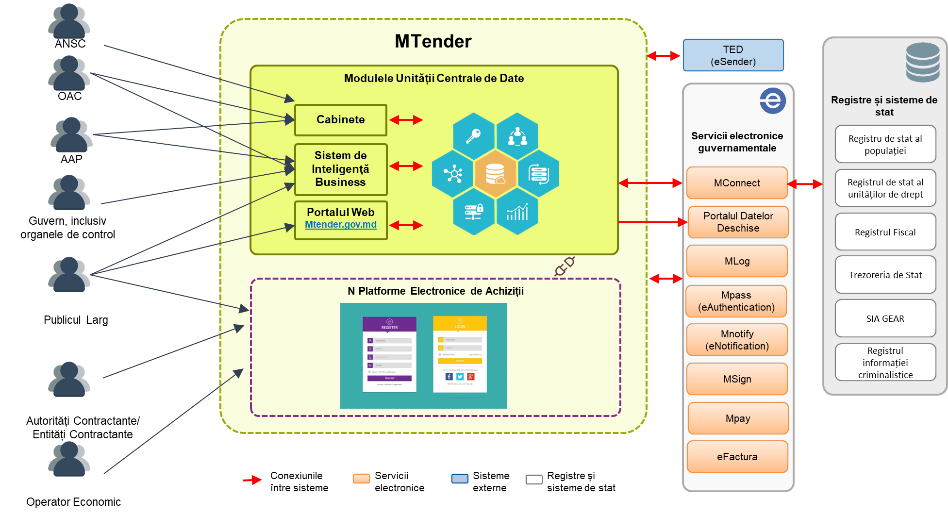 12. Funcţiile subiecţilor sistemului „MTender” Funcţiile subiecţilor SIA RSAP rezultă din funcţiile atribuite acestora prin Legea nr. 71-XVI din 22 martie 2007 cu privire la registre, Legea nr.131 din 3 iulie 2015 privind achiziţiile publice şi alte acte normative.Ministerul Finanțelor, posesorul sistemului  „MTender”:1) asigură condiţiile juridice, organizatorice şi financiare pentru crearea şi ţinerea sistemului „MTender”;2) asigură ţinerea sistemului „MTender” în conformitate cu regulile de ţinere a registrelor;3) asigură mecanismul de înregistrare a obiectelor supuse înregistrării;4) asigură autenticitatea, plenitudinea şi integritatea datelor din sistemul „MTender”;5) asigură securitatea şi protecţia datelor din registru;6) asigură accesul la datele din registru în conformitate cu legea şi regulile de ţinere a registrelor;7) deleagă funcţii privind ţinerea registrului deţinătorului sistemului „MTender” şi/sau registratorilor sistemului „MTender”.Instituția publică „Centrul de Tehnologii Informaționale în Finanțe”, deținătorul sistemului „MTender”, îndeplinește atribuțiile de ținere a sistemului „MTender” transmise de către posesorul sistemului „MTender”;Agenția Achiziții Publice (AAP), furnizor și destinatar al datelor sistemului „MTender”:1) coordonează, monitorizează și evaluează, prin intermediul funcționalităților oferite de sistemul „MTender”, modul în care autoritățile contractante respectă procedurile de achiziție publică și de atribuire a contractelor de achiziții publice;2) întocmește, actualizează și menține, prin intermediul funcționalităților oferite de sistemul „MTender”, lista operatorilor economici calificați și lista de interdicție a operatorilor economici;3) examinează dările de seamă privind procedurile de achiziție publică;4) generează și analizează rapoarte privind procedurile de achiziție publică;5) gestionează Buletinul achizițiilor publice în cadrul sistemului „MTender”.Agenția Națională pentru Soluționarea Contestațiilor, furnizor și destinatar al datelor sistemului „MTender”:1) recepționează și înregistrează contestațiile depuse de participanții la procedurile de achiziție publică;2) înregistrează rezultatele examinării contestațiilor depuse de participanții la procedurile de achiziție publică;3) intervine în procese legate de desfășurarea procedurilor de achiziție publică, inclusiv prin suspendarea procedurii de achiziții publice și anularea procedurii de achiziții publice.Autoritatea contractantă, furnizor și destinatar al datelor sistemului „MTender”: 1) elaborează planuri anuale și trimestriale de efectuare a procedurilor de achiziții publice; 2) creează grupuri de lucru responsabile de realizarea achiziţiilor publice în cadrul autorității contractante; 3) întocmește și publică invitațiile/anunțurile de participare în cadrul procedurilor de achiziții publice; 4) elaborează și publică în cadrul sistemului „MTender” documentația de atribuire şi alte documente aplicabile în cadrul procedurilor de achiziţii publice; 5) inițiază proceduri de achiziții publice; 6) examinează, evaluează şi compară ofertele depuse în cadrul procedurilor de achiziție publică; 7) aplică deciziile Agenției Naționale pentru Soluționarea Contestațiilor;8) semnează contractele de achiziții publice, iar ulterior le transmite spre semnare participanților desemnați cîștigători;9) întocmește dări de seamă privind rezultatul procedurilor de achiziții publice și prezentarea acestora Agenției Achiziții Publice;10) transmite contractele semnate către trezorerie spre înregistrare;11) menține corespondența electronică cu operatorii economici interesați și participanții la procedura de achiziții publice;12) publică răspunsuri la solicitările de clarificare recepționate; 13) monitorizează executarea contractului de achiziții publice;14) inițiază, semnează și transmite spre înregistrare acorduri adiționale la contractele de achiziții publice.Entitatea contractantă, furnizor și destinatar al datelor sistemului „MTender”: (opțional) elaborează planuri anuale și trimestriale de efectuare a procedurilor de achiziții; creează grupuri de lucru responsabile de realizarea achizițiilor în cadrul acestor entități; întocmește și publică invitațiile de participare în cadrul procedurilor de achiziții publice;elaborează și publică în cadrul sistemului „MTender” documentația de atribuire și alte documente aplicabile în cadrul procedurilor de achiziții; inițiază proceduri de achiziții publice; examinează, evaluează şi compară ofertele depuse în cadrul procedurilor de achiziție publică; semnează contractele de achiziții publice, iar, ulterior, le transmite spre semnare participanților desemnați cîștigători;menține corespondența electronică cu operatorii economici interesați și participanții la procedura de achiziții publice;publică răspunsuri la solicitările de clarificare recepționate; (opțional) monitorizează executarea contractului de achiziții publice;inițiază și semnează acorduri adiționale la contractele de achiziții încheiate anterior în cadrul sistemului “MTender”.Operatorul economic,furnizor și destinatar al datelor sistemului “MTender” (registrului): accesează documentația de atribuire pentru procedura de achiziții publice;înaintează solicitări de clarificare autorităţii contractante privind documentația de atribuire pentru procedura de achiziții publice și obține explicații;se înregistrează la procedura de achiziții publice; înaintează oferte la procedura de achiziții publice; prezintă documente de calificare în cadrul procedurilor de achiziții publice; prezintă informație suplimentară, la solicitarea autorității contractante; participă la procedura de atribuire a contractului de achiziții publice; semnează contractele de achiziții publice în cazul desemnării lui în calitate de cîștigător;depune garanția de bună execuție a contractului de achiziții publice;execută contractul de achiziții publice semnat.Platformele Electronice de Achiziții, registratori ai sistemului „MTender”:asigură fluxuri de lucru pentru organizarea procedurilor de achiziție publică de către autoritățile contractante, entitățile contractante;asigură fluxuri de lucru pentru participarea operatorilor economici la procedura de achiziție publică;colectează și transmit datele aferente procesului de organizare și desfășurare a procedurilor de achiziții către UCD;asigură sincronizarea datelor între UCD și platformă;oferă asistență de ordin tehnic autorităților contractante și operatorilor economici în procesul de utilizare a funcționalităților sistemului „MTender” la organizarea procedurilor de achiziție publică.Registrele și sistemele informaționale de stat, furnizori de date în cadrul sistemului „MTender”:1) oferă informația despre operatorii economici, autoritățile contractante etc., în baza IDNO; 2) oferă informația despre persoanele fizice, în baza IDNP; 3) oferă informația cu privire la efectuarea regulată a plății impozitelor, contribuțiilor (conform datelor Serviciului Fiscal de Stat);4) oferă informația despre existența licențelor și altor documente permisive în raport cu participantul la procedura de achiziție publică;5) oferă informația despre existența resurselor financiare și plaților efectuate în cadrul contractului de achiziții publice;6) furnizează informația privind facturile fiscale eliberate în procesul de executare a contractului de achiziții publice;7) oferă informația despre existența/lipsa antecedentelor penale în raport cu participantul la procedura de achiziție publică.Serviciile electronice guvernamentale, intermediari de furnizare a datelor în cadrul sistemului „MTender” (registrului):1) asigură schimbul de date între sistemul „MTender” cu Registrele și sistemele informaționale de stat;2) asigură realizarea proceselor interne în cadrul sistemului „MTender” cum ar fi: autentificarea utilizatorilor, semnarea electronică a documentelor, notificarea, înregistrarea evenimentelor, etc.Portalul guvernamental pentru date deschise, destinatar al datelor sistemului “MTender”, asigură publicarea seturilor de date deschise în vederea facilitării accesului cetățenilor la datele privind procedurile de achiziții publice.Sistemele externe (TED), destinatari ai datelor sistemului „MTender”, asigură publicarea anunțului de participare și a notificărilor în cadrul Jurnalului Oficial al Uniunii Europene.Administraţia publică, destinatar al datelor sistemului „MTender”: 1) monitorizează procedurile de achiziție publică;2) vizualizează rapoartele statistice;3) preia experiența de organizare a procedurilor de achiziție publică.Publicul larg, destinatar al datelor sistemului „MTender”: 1) monitorizează procedurile de achiziție publică;2) vizualizează rapoartele statistice;3) obține seturi de date pentru analiza avansată a datelor privind procedurile de achiziții publice.13. Schema fluxului de informații Schema generală a fluxului de informații pe parcursul unui ciclu standard al procedurii de achiziție publică în sistemul „MTender”  este prezentată în Figura 3.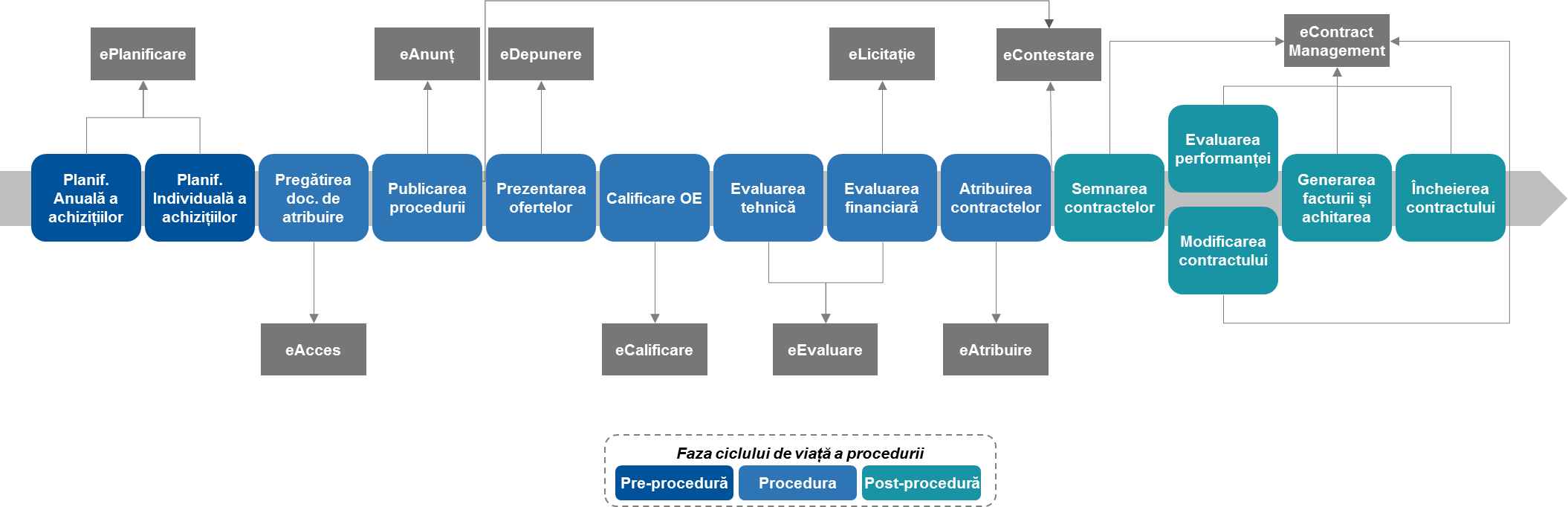 Figura 3. Ciclul standard al procedurii de achiziție publicăși interacțiunea cu UCD și PEACapitolul V
DOCUMENTELE SISTEMULUI „MTENDER”14. Documentele de intrare:Autoritățile contractante/Entitățile contractante: 1) planul anual/individual de achiziții aprobat;2) specificația detaliată a obiectului de achiziție;3) specificația factorilor de evaluare;4) descrierea cerințelor față de participanți;5) informația despre autoritatea contractantă/entitatea contractantă; 6) înregistrări și/sau rapoarte privind:a) consultarea pieței, după caz;b) feedbackul primit în timpul planificării și al licitației, după caz;c) întrebări și explicații legate de anunțul de participare și/sau documentația de atribuire;d) calificarea, dacă este efectuată offline;e) evaluarea, dacă este efectuată offline;f) contestații și decizii ale Agenției Naționale pentru Soluționarea Contestațiilor;7) decizii privind evaluarea ofertelor;8) decizii privind selectarea cîștigătorului;9) raport privind executarea contractului;10) scrisoare de reziliere/modificare a contractului,  după caz.Operatorii economici: 1) cererea de participare;2) documentele aferente propunerii;3) documentele aferente ofertei;4) garanția bancară,inclusiv pentru executarea contractului;5) contestația.Agenția Achiziții Publice: 1) datele despre operatorii economici; 2) cererea de includere în lista operatorilor calificați/interziși;3) decizii privind includerea operatorilor economici în lista de interdicții;4) decizii pe marginea contestațiilor depuse;5) darea de seamă privind procedura de achiziție publică.Agenția Națională pentru Soluționarea Contestațiilor:1) contestația depusă de participantul la procedura de achiziție publică;2) scrisoarea autorității contractante;3) scrisoarea operatorului economic.15. Documentele de ieșire:Autoritățile contractante/Entitățile contractante: 1) anunțul de participare la procedura de achiziție;2) documentația de atribuire, inclusiv:a) formularul pentru depunerea ofertelor; b) documentul unic de achiziție european (DUAE);c) formular de referință, după caz;d) descrierea obiectului achiziției, inclusiv a cerințelor funcționale și/sau tehnice; e) model de ofertă financiară; f) termenele și condițiile generale ale contractului sau termenele și condițiile generale ale Acordului-cadru; 3) răspunsul la solicitările de clarificare privind documentația de atribuire;4) procesul-verbal privind deschiderea ofertelor;5) procesul-verbal privind evaluarea ofertelor;6) darea de seamă privind desfășurarea procedurii de achiziție;7) contractul de achiziții publice;8) procesul verbal privind modificarea contractului;9) darea de seamă privind modificarea contractului;10) anunțul de atribuire a contractelor;11) anunțuri de modificare a procedurilor de achiziție;12) rapoarte privind procedurile de achiziție desfășurate;13) altă informație privind desfășurarea procedurii de achiziție;Operatorul economic: 1) solicitări de clarificare privind documentația de atribuire;2) confirmarea depunerii ofertei;3) confirmarea depunerii contestației;4) copia digitală a contractului semnat, dacă este atribuit.Agenția Achiziții Publice:1) rapoarte şi date statistice.Agenția Națională pentru Soluționarea Contestațiilor:1) rapoarte şi date statistice;2) confirmarea precum că contestația a fost depusă;3) decizii aferente contestațiilor depuse.16. Documente tehnologice1) documente de confirmare a lipsei datoriei la bugetul de stat;2) documente de confirmare a calificării și eligibilității operatorului economic;3) notificări de sistem.Capitolul VI
SPAȚIUL INFORMAȚIONAL AL SISTEMULUI „MTENDER”17. Obiectele informaționaleTotalitatea obiectelor informaționale de bază, care reprezintă resursa informațională a sistemului „MTender”, se determină în funcţie de destinația acestuia și include:autoritatea contractantă/entitatea contractantă;operatorul economic;linia de plan;procedura de achiziție;document:a) al procedurii de achiziție;b) al ofertei;c) al contractului;d) al contestației;e) al amendamentului;f) de implementare;criteriu:a) al procedurii;b) al ofertei;cerință:a) a procedurii;b) a ofertei;poziție:a) a procedurii de achiziție;b) a ofertei;c) a contractului;întrebare;explicație;clarificare;act organizatoric:a) proces-verbal de deschidere;b) proces-verbal de evaluare;c) dare de seamă privind organizarea;d) decizie;contestație;ofertă;adjudecare;contract;amendament;tranzacție;livrabil.Structura de date și a obiectelor informaționale va respecta modelul stabilit de Standardul de date pentru contractarea deschisă, publicat la adresa http://standard.open-contracting.org/latest/en/ Obiectele informaționale adiționale, care nu se regăsesc în Standardul de date pentru contractarea deschisă vor fi identificate și descrise în faza inițială de dezvoltare a sistemului „MTender”.18. Identificatorii obiectelor informaționale1) Identificator al obiectului informațional „autoritate contractantă/entitate contractantă” este numărul de identificare de stat al persoanei juridice (IDNO), preluat din Registrul de stat al unităților de drept;2) Identificator al obiectului informațional „operator economic” este numărul de identificare de stat al persoanei juridice (IDNO), preluat din Registrul de stat al unităților de drept;3) Identificator al obiectului informațional „linie de plan” reprezintă numărul de identificare unic, generat de către sistemul „MTender”;4) Identificator al obiectului informațional „procedură de achiziție” are formatul MD-AAAA-LL-DD-NNN-XX, unde:MD reprezintă codul ISO pentru Republica Moldova;AAAA – anul inițierii procedurii de achiziție publică;LL – luna inițierii procedurii de achiziție publică;DD – data inițierii procedurii de achiziție publică;NNN – numărul de ordine a procedurii de achiziție publică în ziua curentă;XX – codul tipului procedurii de achiziție.5) Identificator al obiectului informațional „document” reprezintă numărul de identificare unic, generat de sistemul „MTender”;6) Identificator al obiectului informațional „criteriu” reprezintă numărul de identificare unic, generat de sistemul „MTender”;7) Identificator al obiectului informațional „cerință” reprezintă numărul de identificare unic, generat de sistemul „MTender”;8) Identificator al obiectului informațional „poziție” reprezintă numărul de identificare unic, generat de sistemul „MTender”;9) Identificator al obiectului informațional „întrebare” reprezintă numărul de identificare unic, generat de sistemul „MTender”;10) Identificator al obiectului informațional „clarificare” reprezintă numărul de identificare unic, generat de sistemul „MTender”;11) Identificator al obiectului informațional „explicație” reprezintă numărul de identificare unic, generat de sistemul „MTender”;12) Identificator al obiectului informațional „act organizatoric” are formatul MD-AAAA-LL-DD-NNN-XX-YY-ZZZ, unde:MD-AAAA-LL-DD-NNN-XX – numărul procedurii de achiziție publică, căreia îi aparține actul organizatoric respectiv;YY – identificatorul tipului actului organizatoric (11 - proces verbal de deschidere, 12 -  proces verbal de evaluare, 13 - dare de seamă, 14 - decizie);ZZZ – numărul de ordine al actului organizatoric de acest tip în cadrul procedurii de achiziții publice;13) Identificator al obiectului informațional „contestație” are formatul MD-AAAA-LL-DD-NNN-XX-YY-ZZZ, unde:MD-AAAA-LL-DD-NNN-XX – numărul procedurii de achiziție publică, în cadrul căreia a fost depusă contestația;YY – identificatorul obiectului informațional (01-contract, 02-acord adițional (amendament), 03-ofertă, 04-contestație, 05-adjudecare);ZZZ – numărul de ordine a contestației în cadrul acestei procedurii de achiziții publice.14) Identificator al obiectului informațional „ofertă” are formatul MD-AAAA-LL-DD-NNN-XX-YY-ZZZ, unde:MD-AAAA-LL-DD-NNN-XX – numărul procedurii de achiziție publică în cadrul căreia a fost depusă oferta;YY – identificatorul obiectului informațional (01-contract, 02-acord adițional (amendament), 03-ofertă, 04-contestație, 05-adjudecare);ZZZ – numărul de ordine a ofertei depuse în cadrul acestei proceduri de achiziții publice;15) Identificator al obiectului informațional „adjudecare (atribuire)” are formatul MD-AAAA-LL-DD-NNN-XX-YY-ZZZ, unde:MD-AAAA-LL-DD-NNN-XX – numărul procedurii de achiziție publică în cadrul căreia a fost emisă adjudecarea;YY – identificatorul obiectului informațional (01-contract, 02-acord adițional (amendament), 03-ofertă, 04-contestație, 05-adjudecare);ZZZ - numărul de ordine al adjudecării în cadrul acestei proceduri de achiziții publice;16) Identificator al obiectului informațional „contract” are formatul MD-AAAA-LL-DD-NNN-XX-YY-ZZZ, unde:MD-AAAA-LL-DD-NNN-XX – numărul procedurii de achiziție publică, în cadrul căreia a fost încheiat contractul;YY – identificatorul obiectului informațional (01-contract, 02-acord adițional (amendament), 03-ofertă, 04-contestație, 05-adjudecare);ZZZ - numărul de ordine al contractului în cadrul acestei proceduri de achiziții publice;17) Identificator al obiectului informațional „amendament” are formatul MD-AAAA-LL-DD-NNN-XX-YY-ZZZ, unde:MD-AAAA-LL-DD-NNN-X – numărul procedurii de achiziție publică în cadrul căreia a fost încheiat amendamentul;YY – identificatorul obiectului informațional (01-contract, 02-acord adițional (amendament), 03-ofertă, 04-contestație, 05-adjudecare);ZZZ - numărul de ordine al amendamentului contractului în cadrul acestei proceduri de achiziții publice;18) Identificator al obiectului informațional „tranzacție” reprezintă numărul de identificare unic intern, generat de sistemul „MTender”;19) Identificator al obiectului informațional „livrabil” reprezintă numărul de identificare unic intern, generat de sistemul „MTender”.Structura identificatorilor obiectelor informaționale în cadrul sistemului „MTender”  vor respecta standardul OCDS. Regulile de generare a structurii identificatorilor obiectelor informaționale în cadrul sistemului „MTender” fac parte din Standardul de date pentru contractarea deschisă, publicat la adresa http://standard.open-contracting.org/latest/en/schema/identifiers/19. Scenarii de bazăScenariul de bază reprezintă o listă a evenimentelor aferente obiectului informațional, care se ține în evidența sistemului „MTender”, prin intermediul cărora sistemul „MTender” își realizează funcțiile. Realizarea funcțiilor sistemului „MTender” în procesul organizării procedurilor de achiziție publică și de încheiere a contractelor de achiziții publice se efectuează conform următoarelor scenarii de bază:pentru obiectul informațional „autoritate contractantă”:a) punerea inițială la evidență are loc: - la înregistrarea autorității în cadrul sistemului „MTender”;b) actualizarea datelor obiectului informațional se efectuează: - la editarea datelor autorității contractante (denumire, conducător, date de contact, date bancare etc.);- la schimbul informațional interdepartamental;pentru obiectul informațional „operator economic”:a) punerea inițială la evidență are loc:- la înregistrarea operatorului economic în cadrul sistemului „MTender”;b) actualizarea datelor obiectului informațional se efectuează: - la editarea datelor operatorului economic (denumire, conducător, date de contact, date bancare etc.);- la schimbul informațional interdepartamental;pentru obiectul informațional „linie de plan”:a) punerea inițială la evidență are loc:- la salvarea pentru prima dată a liniei de plan în sistemul „MTender”;b) actualizarea datelor obiectului informațional se efectuează: - la editarea oricăror date a obiectului informațional;- la modificarea statutului obiectului informațional;c) scoaterea din evidență și trecerea în arhivă se efectuează:- la anularea liniei de plan;- la expirarea termenului de valabilitate;pentru obiectul informațional „anunț de intenție”:a) punerea inițială la evidență are loc:- la salvarea pentru prima dată a informației privind procedura de achiziție;b) actualizarea datelor obiectului informațional se efectuează: - la editarea oricăror date a obiectului informațional;- la modificarea statutului obiectului informațional;c) scoaterea din evidență și trecerea în arhivă:- la finalizarea tuturor procedurilor de achiziție asociate anunțului de intenție (finalizarea tuturor contractelor de achiziție asociate);- la anularea anunțului de intenție;pentru obiectul informațional „procedură de achiziție”:a) punerea inițială la evidență are loc:- la salvarea pentru prima dată a informației privind procedura de achiziție;b) actualizarea datelor obiectului informațional se efectuează: - la editarea oricăror date a obiectului informațional;- la modificarea statutului obiectului informațional;c) scoaterea din evidență și trecerea în arhivă: - la anularea procedurii de achiziție;- la finalizarea executării tuturor contractelor încheiate;pentru obiectul informațional „document”:a) punerea inițială la evidență are loc:- la prima recepționare de către sistemul „MTender” a documentului;- la recepționarea unei versiuni noi a documentului;b) actualizarea datelor obiectului informațional se efectuează: - la modificarea metadatelor obiectului informațional;- la modificarea statutului obiectului informațional;c) scoaterea din evidență prin marcare specială:- la plasarea unei versiuni noi a documentului;- la excluderea documentului;pentru obiectul informațional „criteriu”:a) punerea inițială la evidență are loc:- la prima salvare cu succes a datelor obiectului informațional;b) actualizarea datelor obiectului informațional se efectuează: - la editarea datelor obiectului informațional;c) scoaterea din evidență prin marcare specială:- la solicitarea de excludere;pentru obiectul informațional „cerință”:a) punerea inițială la evidență are loc:- la prima salvare cu succes a datelor obiectului informațional;b) actualizarea datelor obiectului informațional se efectuează: - la editarea datelor obiectului informațional;c) scoaterea din evidență prin marcare specială:- la solicitarea de excludere;pentru obiectul informațional „lot”:a) punerea inițială la evidență are loc:- la prima salvare cu succes a datelor obiectului informațional;b) actualizarea datelor obiectului informațional se efectuează: - la editarea datelor obiectului informațional;c) scoaterea din evidență prin marcare specială:- la solicitarea de excludere;pentru obiectul informațional „poziție a lotului”:a) punerea inițială la evidență are loc:- la prima salvare cu succes a datelor obiectului informațional;b) actualizarea datelor obiectului informațional se efectuează: - la editarea datelor obiectului informațional;c) scoaterea din evidență prin marcare specială:- la solicitarea de excludere;pentru obiectul informațional „explicație”:a) punerea inițială la evidență are loc:- la prima salvare cu succes a datelor obiectului informațional;b) actualizarea datelor obiectului informațional se efectuează: - la editarea datelor obiectului informațional;pentru obiectul informațional “clarificare”:a) punerea inițială la evidență are loc:- la prima salvare cu succes a datelor obiectului informațional;b) actualizarea datelor obiectului informațional se efectuează: - la editarea datelor obiectului informațional.pentru obiectul informațional “act organizatoric”:a) punerea inițială la evidență are loc:- la prima recepționare a actului de către sistemul „MTender”;- la recepționarea unei versiuni noi a actului;b) actualizarea datelor obiectului informațional se efectuează: - la modificarea metadatelor obiectului informațional;- la modificarea statutului obiectului informațional;c) scoaterea din evidență prin marcare specială:- la plasarea unei versiuni noi a actului;- la excluderea actului. pentru obiectul informațional „contestație”:a) punerea inițială la evidență are loc:- la prima salvare cu succes a datelor obiectului informațional;b) actualizarea datelor obiectului informațional se efectuează: - la editarea datelor obiectului informațional;- la modificarea statutului obiectului informațional; c) scoaterea din evidență prin marcare specială:- la închiderea (soluționarea) contestației;- la anularea contestației.pentru obiectul informațional „ofertă”;a) punerea inițială la evidență are loc:- la prima recepționare a ofertei de către sistemul „MTender” (depunerea ofertei);b) actualizarea datelor obiectului informațional se efectuează: - la modificarea metadatelor obiectului informațional;- la modificarea statutului obiectului informațional;c) scoaterea din evidență prin marcare specială:- la anularea (retragerea) ofertei de către ofertant;pentru obiectul informațional „adjudecare”;a) punerea inițială la evidență are loc:- la prima salvare a obiectului informațional;b) actualizarea datelor obiectului informațional se efectuează: - la modificarea datelor obiectului informațional;- la modificarea statutului obiectului informațional;c) scoaterea din evidență prin marcare specială:la anularea deciziei privind adjudecarea;pentru obiectul informațional „contract”:a) punerea inițială la evidență are loc:- la prima recepționare a contractului de către sistemul „MTender”;- la recepționarea unei versiuni noi a contractului;b) actualizarea datelor obiectului informațional se efectuează: - la modificarea metadatelor obiectului informațional;- la modificarea statutului obiectului informațional;c) scoaterea din evidență prin marcare specială:- la finalizarea executării contractului de achiziție;- la anularea contractului de achiziție;pentru obiectul informațional „tranzacție”:a) punerea inițială la evidență are loc:- la prima recepționare a datelor privind tranzacția de la utilizator sau prin schimbul informațional interdepartamental;b) actualizarea datelor obiectului informațional se efectuează: - la modificarea datelor obiectului informațional;- la modificarea statutului obiectului informațional;- la schimbul informațional interdepartamental;pentru obiectul informațional „livrabil”:a) punerea inițială la evidență are loc:- la prima recepționare a datelor privind livrarea de la utilizator sau prin schimbul informațional interdepartamental;b) actualizarea datelor obiectului informațional se efectuează: - la modificarea datelor obiectului informațional;- la modificarea statutului obiectului informațional;- la schimbul informațional interdepartamental.În vederea realizării scenariilor de bază și a funcțiilor sistemului, sistemul „MTender”  va automatiza întregul ciclu de desfășurare a procedurilor de achiziții publice (de la planificare pînă la evidența plăților și finalizarea contractului) pentru toate tipurile de proceduri de achiziție publică definite de legislația națională în domeniul achizițiilor publice.Activitățile de bază realizate în cadrul scenariilor specifice achizițiilor publice sînt următoarele:inițierea procedurii de achiziție. La etapa inițială, realizată prin intermediul modulului ePlanificare, care asigură activitățile de planificare anuală a achizițiilor, dar și planificarea individuală (inițiere) a procedurii de achiziție, se vor realiza următoarele activități:inițierea achiziției – autoritatea contractantă sau entitatea contractantă, prin utilizarea funcționalităților modulului ePlanificare, va elabora, folosind fluxuri de lucru online, o cerere de desfășurare a achiziției bazată pe necesitățile ei, indicînd bugetul disponibil, precum și rezultatul consultărilor de piață, după caz. Această cerere va fi expediată prin sistemul „MTender”  pentru validare cu trezoreria regională, dacă legea prevede acest lucru, în scopul confirmării disponibilității resurselor bugetare pentru procedura de achiziție specificată; cererea de informații/consultări – un proces offline de solicitare a informațiilor de la operatorii economici și alte părți interesate, care va fi desfășurat de către autoritatea contractantă/entitatea contractantă cu scopul de a ajuta la elaborarea documentației de atribuire;elaborarea documentației de atribuire  – un proces offline de elaborare a specificațiilor și cerințelor tehnice pentru achiziția planificată, care ulterior va servi ca bază pentru pregătirea anunțului de participare;   elaborarea anunțului de participare – un proces online realizat de către autoritatea contractantă/entitatea contractantă cu scopul de a specifica informațiile detaliate cu privire la procedura de achiziție organizată, pentru operatorii economici potențiali participanți, folosind formulare și șabloane de documente în cadrul unui flux de lucru online în cadrul sistemului „MTender”. Această etapă se va realiza prin intermediul modulului eAccess;publicarea anunțului de participare și a documentației de atribuire  – prin intermediul modulului eAnunț, documentele electronice finalizate, care includ anunțul de participare și documentația de atribuire, vor fi expediate prin sistemul „MTender” pentru publicare pe portalul web și în Jurnalul Oficial al Uniunii Europene (TED), după caz;desfășurarea procedurii de achiziție, evaluarea ofertelor și încheierea contractului. Această etapă de desfășurare a procedurii de achiziție decurge după publicarea anunțului de participare și este realizată prin modulul eDepunere, care reprezintă fluxul de procese electronice pentru desfășurarea procedurilor de achiziții în conformitate cu metoda de achiziție selectată / tehnică de achiziționare, după cum este prevăzut de Legea nr. 131 din 3 iulie 2015 privind achizițiile publice. În cazul unui contract individual, eDepunere va începe prin oferirea posibilității operatorilor economici interesați de a înainta întrebări referitoare la documentația de atribuire, urmînd ca autoritatea contractantă/entitatea contractantă să ofere clarificările de rigoare. După etapa de înregistrare a ofertanților pentru participarea la procedura de achiziții și depunerea online a ofertelor, va urma evaluarea ofertelor de către autoritatea contractantă, realizată prin modulul eEvaluare, care se va finaliza prin publicarea unui anunț de atribuire a contractului, realizată prin modulul eAtribuire, semnarea electronică a contractului și înregistrarea acestuia în trezoreria regională, după necesitate.În cazul achizițiilor agregate în baza unui acord-cadru, desfășurarea procedurii de achiziție va începe prin posibilitatea de a pune întrebări referitoare la documentația de atribuire și înregistrarea ofertanților pentru depunerea cererilor de participare la acordul-cadru, de asemenea, realizată prin modulul eDepunere. Ulterior, va avea loc depunerea de oferte reprezentative, evaluarea acestora prin modulul eEvaluare și prin modulul eAtribuire, atribuirea acordului-cadru, finalizată prin publicarea anunțului de atribuire, semnarea electronică a acordului-cadru și înregistrarea acestuia la Trezoreria regională, după necesitate. După această etapă, sistemul „MTender” va asigura crearea unui flux de lucru electronic adițional, pentru competiția din a doua etapă în temeiul unui acord-cadru cu mai mulți operatori economici, care poate fi desfășurată prin cererea de oferte de prețuri sau licitație electronică (modulul eLicitație). În mod special contractul subsecvent al acordului-cadru va fi atribuit la etapa a doua, cu reluarea competiției, iar obiectul de achiziție al contractului subsecvent va rămîne același ca și al acordului-cadru încheiat la prima etapă. Contractul subsecvent care rezultă din această procedură va avea o legătură directă cu acordul-cadru din care provine, astfel fiind ținută evidența tuturor contractelor atribuite în temeiul acordului-cadru și a plăților efectuate;depunerea contestațiilor. Mecanismul de contestare, realizat în cadrul modulului eContestare asigură fluxul de lucru online pentru depunerea unei contestații de către operatorul economic participant la procedura de achiziție, începînd cu etapa de publicare a anunțului de participare la procedura de achiziție publică și pînă la semnarea contractului de achiziții publice, inclusiv înregistrarea, examinarea și soluționarea contestațiilor de către Agenția Națională pentru Soluționarea Contestațiilor;după încheierea contractului de achiziții publice, la diferite perioade în procesul executării acestuia, intervin operații de management al contractului de achiziții publice, asigurate de modulul eContract Management, care includ în sine următoarele procese:modificarea contractului fără impact asupra valorii totale a contractului – efectuarea amendamentelor. În cadrul acestui proces se vor efectua modificările la contractul de achiziție publică, care nu vor afecta valoarea lui;modificarea cu impact asupra valorii contractului – extinderea contractului. În cadrul acestui proces se vor efectua modificările la contractul de achiziție publică, care afectează bugetul contractului, și va include înregistrarea acestor modificări la Trezoreria regională, după caz;evaluarea progresului îndeplinirii contractului – pentru bunuri și servicii. Aceste procese vor asigura reflectarea procesului de executare a contractului și a statutului de implementare a achizițiilor publice de bunuri și servicii;evaluarea progresului îndeplinirii contractului – pentru lucrări. Aceste procese vor asigura reflectarea procesului de executare a contractului și a statutului de implementare a achizițiilor publice de lucrări;crearea și modificarea graficului de plăți contractuale: autoritatea contractantă va crea și administra graficul de plăți pentru fiecare contract, care va fi corelat cu rezultatele/livrabilele de bunuri, servicii și lucrări achiziționate. Fluxul de lucru va permite modificarea graficului de plăți pe parcursul termenului de valabilitate al contractului;emiterea și acceptarea facturii: prin integrarea serviciilor electronice (eFactura) și altor sisteme informaționale, sistemul „MTender” va oferi posibilitatea înaintării și acceptării facturilor. Totodată, aceste procese vor fi legate de evaluarea progresului executării contractului și a executării graficului de plăți;procesarea plăților: trezoreria regională este responsabilă de executarea plăților solicitate de autoritatea contractantă. În acest context, prin comunicarea cu sistemele informaționale ale trezoreriei regionale, sistemul „MTender” va primi și înregistra datele cu privire la plățile efectuate de trezoreria regională în cadrul contractului; managementul eComenzii: modulul eContract Management va asigura funcționalitatea eComandă, prin care autoritatea contractantă va avea posibilitatea să emită comenzi de achiziție/livrare în temeiul contractelor semnate.20. Datele sistemului „MTender”Structura datelor sistemului „MTender”, tipurile și restricțiile față de cîmpurile de date vor corespunde Standardului de date pentru contractarea deschisă, publicat la adresa http://standard.open-contracting.org/latest/en/ 21. Clasificatoarele sistemului „MTender”În scopul asigurării veridicității și reducerii volumului de informații stocat în cadrul sistemului „MTender”, se vor utiliza clasificatoare care pot fi divizate în trei grupuri:internaționale: – CS – clasificatorul statelor conform Regulamentului Comunității Europene CE 2081/2003 din 27 noiembrie 2003;– CPV – Vocabularul Comun al Achizițiilor;– CV – clasificatorul valutelor;naționale: – CUATM – clasificatorul unităților administrativ-teritoriale ale Republicii Moldova; – CFP – clasificatorul formelor de proprietate; – CFOJ – clasificatorul formelor organizatorico-juridice; – Clasificatorul „Unități de măsură și calcul”;intrasistemice:Clasificatoarele intrasistemice vor fi elaborate și utilizate în cadrul sistemului „MTender”,  cu respectarea standardelor Standardului de date pentru contractarea deschisă și doar în absența clasificatoarelor internaționale și naționale aprobate.22. Interacțiunea cu alte resurse informaționale UCD va interacționa și va fi interoperabilă cu următoarele registre de stat, atunci cînd interacțiunea este permisă și/sau activă:											Tabelul 1Registrele de stat/instituții care vor fi conectate la sistemul „MTender”Totodată, UCD va interacționa cu următoarele servicii electronice guvernamentale:											Tabelul 2Serviciile electronice guvernamentale care vor fi integrate cu sistemul „MTender”În contextul integrării cu alte sisteme informaționale, sistemul „MTender”  va avea la bază o arhitectură modulară, fiabilă și orientată pe servicii, facilitînd schimbul de informații structurate cu sistemele informaționale externe și utilizînd diferite tipuri de surse de date.Implementarea sistemului „MTender” va asigura respectarea standardelor deschise și va utiliza tehnologii bine cunoscute și general acceptate în vederea asigurării interoperabilității. Astfel, vor fi îndeplinite următoarele cerințe:Sistemul „MTender” va fi bazat în întregime pe tehnologii web, standarde și tehnologii cum ar fi arhitectura software bazată pe servicii (Service Oriented Architecture – SOA), protocoale de comunicare bazate pe XML (SOAP și XML-RPC), TLSSSL etc.; Sistemul „MTender” va implementa standardul OCDS pentru a asigura deschiderea datelor și documentelor la toate etapele procesului de desfășurare a procedurilor de achiziție publică.Capitolul VII 
SPAȚIUL TEHNOLOGIC AL SISTEMULUI „MTENDER” 23. Nivelurile infrastructurii informaționale Arhitectura generală a sistemului „MTender” constă din două nivele:Unitatea centrală de dateUnitatea centrală de date, găzduită pe platforma MCloud, destinată organizării și stocării datelor privind desfășurarea procedurilor de achiziții publice, asigurarea sincronizării datelor și furnizarea datelor către consumatorii de date externi;Platformele electronice de achizițiiPlatformele electronice de achiziții care, prin comunicarea cu UCD, livrează interfața de lucru pentru utilizatorii autorizați ai actorilor participanți la procesul de achiziție publică.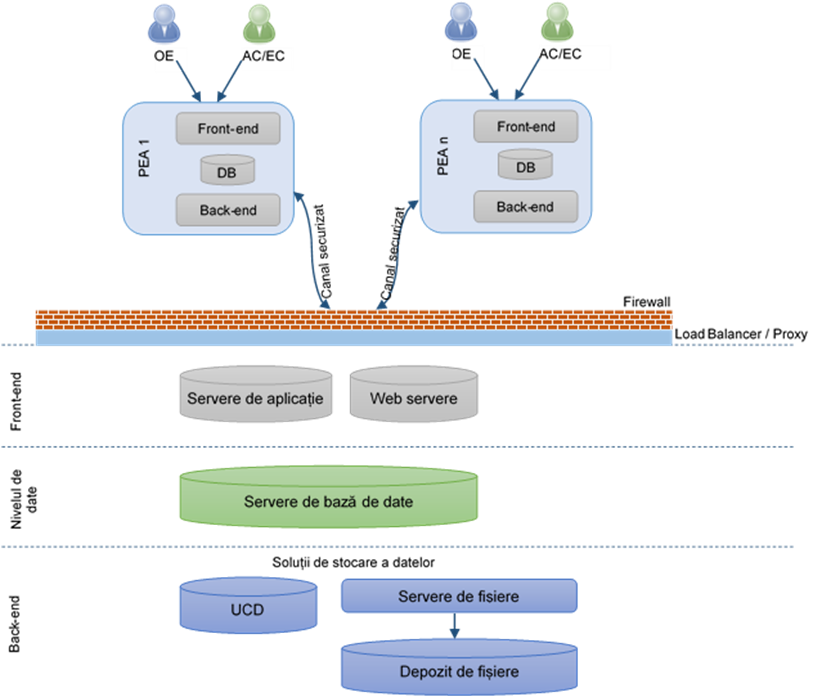 Figura 4. Arhitectura sistemului „MTender” Comunicarea platformelor electronice de achiziții cu UDC se va realiza prin intermediul rețelei globale Internet, utilizînd canalele de schimb de date securizate.Arhitectura detaliată a sistemului „MTender” se va determina de către dezvoltatorul sistemului „MTender”, în comun cu posesorul și deținătorul sistemului „MTender”, la etapele de elaborare și implementare a sistemului informațional și va cuprinde, cel puțin, componentele prezentate în figura 4.Serverele web Aceste servere vor găzdui componentele front-end ale diferitor module ale UCD, precum și componentele front-end ale unor servicii comune. Aceste servere vor oferi capabilități robuste de siguranță (failover) și scalabilitate pentru asigurarea nivelului înalt de disponibilitate, precum și pentru suportarea unei sarcini în creștere. Prin urmare, vor exista o serie de servere web prin crearea unei uniuni de servere web (web farm) sau se va crea o arhitectură de cluster, cu balansarea încărcăturii, pentru a îndeplini aceste cerințe.Serverele de aplicații Aceste servere vor găzdui componentele back-end ale diferitor module ale UCD, precum și partea de back-end a unor servicii comune. Acestea, de asemenea, vor găzdui motoarele de fluxuri de lucru și pentru tranzacțiile realizate în cadrul sistemului „MTender”.Aceste servere vor oferi capabilități robuste de siguranță (failover) și scalabilitate pentru asigurarea nivelului înalt de disponibilitate și pentru suportarea unei sarcini în creștere. Prin urmare, vor exista o serie de servere de aplicație prin crearea unei uniuni de servere de aplicație (server farm) sau se va crea o arhitectură de cluster, cu balansarea încărcăturii, pentru a îndeplini aceste cerințe.Serverele de baze de dateServerele bazei de date vor găzdui motoarele bazei de date. Aceste servere vor fi configurate ca să ofere capabilități robuste de siguranță (failover) și scalabilitate. Este recomandat să se prevadă cel puțin două instanțe de baze de date.Se recomandă cu insistență utilizarea unui sistem de gestionare a bazelor de date, susținut de platforma MCloud.Servere de fișiere Serverele de fișiere vor realiza managementul accesului către fișierele stocate în cadrul sistemului „MTender”. Soluții de stocare a datelorSoluțiile de stocare oferite de platforma MCloud vor fi folosite pentru stocarea bazei de date, afișierelor și a altor date din sistemul „MTender”. Inițial e preconizat să fie necesară capacitatea de 1Tb, care, ulterior, poate să ajungă pînă la 10 TB. Totuși, capacitatea de stocare va fi majorată treptat, după necesități. Servicii de autentificare Serviciile de autentificare vor fi asigurate de către serviciul electronic guvernamental MPass prin diferite mecanisme de autentificare: semnătura mobilă, semnătura electronică, buletinul de identitate electronic, nume de utilizator și parola, iar, la necesitate, rezultatele autentificării vor fi validate cu registrele de stat, după caz.Antivirus / Antispam soluțiiServiciul va fi oferit de platforma MCloud şi se referă la soluțiile hardware și/sau software pentru furnizarea protecției antivirus și anti-spam pentru toate serverele. Fișierele vor fi scanate în timp ce vor fi încărcate în sistemul „MTender”. În cazul în care un fișier infectat este depistat, procedura de încărcare va fi oprită, iar fișierul va fi respins. La nivel de PEA, de asemenea, va exista un serviciu similar asigurat de operatorul PEA.Sistemul de detectare a intruziunilorServiciul va fi oferit de platforma MCloud. Aceasta se referă la soluții software și va include toți agenții necesari, acoperind toate serverele și scanînd atît porțiunea DMZ, cît și partea de rețea protejată, și va identifica orice tentativă nedorită de a accesa serverele. Operatorii PEA vor utiliza un sistem similar la nivel de PEA.Serviciile de emailServiciile automatizate de notificare prin email, pentru notificarea despre evenimentele tehnice sau business vor fi oferite de serviciul electronic guvernamental „MNotify”. Acesta ar trebui să acopere nevoile de schimb de informații între utilizatorii UCD, PEA și alți utilizatori finali în procesul de organizare și desfășurare a procedurilor de achiziții publice, desfășurate prin mijloace electronice, și pentru informarea administratorilor sistemului „MTender”, precum și a utilizatorilor finali cu privire la orice probleme de ordin tehnic. Serviciile de monitorizareServiciile vor fi oferite de platforma MCloud și serviciul electronic MLog. De asemenea, la nivel de PEA,  va exista un serviciu similar asigurat de operatorul PEA.Soluții de copiere de rezervă a datelorServiciile de copiere de rezervă și recuperare vor fi oferite de către platforma MCloud. De asemenea, la nivel de PEA, va exista o soluție similară asigurată de operatorul PEA.Echipamentele de rețeaEchipamentele de rețea pentru găzduirea UCD și a portalului web vor fi parte a platformei MCloud. Pentru platformele electronice de achiziții, echipamentele de rețea vor fi asigurate de operatorii PEA.Firewall-uriSistemul „MTender” va utiliza soluțiile de firewall, care sînt parte a infrastructurii informaționale guvernamentale comune (MCloud). De asemenea, pentru platformele electronice de achiziții soluții similare vor fi asigurate de operatorii PEA.24. Complexul tehnic al Programului Lista produselor software și mijloacelor tehnice utilizate la crearea infrastructurii informaționale a sistemului „MTender” va fi aprobată de către operatorul UCD la etapa de implementare a sistemului „MTender”.Capitolul VIIIASIGURAREA SECURITĂŢII INFORMAŢIONALE A SISTEMULUI „MTENDER”25. Cerințele față de securitatea și protecția informației Prin securitatea informațională se înțelege starea de protecție a sistemului „MTender” în etapele procesului de creare, procesare, stocare și transmitere a datelor de la acțiuni  accidentale sau intenționate, care au drept scop crearea prejudiciului participanților în procesul de schimb informațional.Sistemul complex al securității informatice reprezintă totalitatea mijloacelor legislative, organizatorice și economice, precum și a mijloacelor tehnologice și metodelor de protecție software-hardware și criptarea informației, orientate spre asigurarea unui nivel necesar de integritate, confidențialitate și accesibilitate a resurselor informaționale.Principalele sarcini ale asigurării securității informaționale sînt:– asigurarea integrității informației - protecția împotriva introducerii, modificării sau ștergerii intenționate sau accidentale a datelor;– asigurarea confidențialității – protecția împotriva accesului neautorizat la date a persoanelor fără drepturi şi împuterniciri corespunzătoare; – asigurarea accesibilității – protecția împotriva blocării accesului utilizatorilor autorizați la resursele informaționale;– asigurarea protecţiei infrastructurii informaţionale împotriva deteriorării şi tentativelor de modificare a funcţionării.26. Asigurarea securității informaționale Sistemul „MTender”  va conține mecanisme de securitate adecvate, în scopul creării unui mediu de achiziții sigur, prin implementarea următoarelor obiective de securitate:autentificarea: garantează faptul că zonele restricționate ale sistemului „MTender”  sînt accesibile numai utilizatorilor cu identitatea verificată prin serviciul naţional de autentificare şi acces MPass și/sau altor servicii electronice independente pentru utilizatorii rezidenți, precum și un mecanism similar pentru utilizatorii nerezidenți;autorizarea: garantează că utilizatorii autentificați pot accesa numai serviciile și datele, care corespund rolurilor și drepturilor de acces ale acestora. Fiecare autoritate contractantă va avea dreptul să înregistreze noi utilizatori, care îi aparțin, și să le atribuie unul din setul de roluri existente, în conformitate cu permisiunile fiecărui utilizator;confidențialitatea: garantează că schimbul de date transmise către persoana care le solicită și furnizorul de date nu poate fi interceptat sau accesat de o terță parte neautorizată și că datele nu pot fi accesate mai devreme decît este permis (spre exemplu, înainte de deschiderea ofertelor);integritatea: garantează că fluxul de date realizat între solicitant și furnizor nu a fost modificat sau manipulat de o terță parte neautorizată sau datele nu au fost accesate înainte de un anumit eveniment sau un anumit timp (spre exemplu, înainte de data și ora de deschidere a ofertelor);non-repudierea: măsură prin care se asigură faptul că, după emiterea/recepționarea unei informații, expeditorul/destinatarul nu poate nega, în mod fals, că a expediat/primit aceste informații.Pentru a atinge aceste obiective, sistemul „MTender”  va oferi cîteva mecanisme de securitate:Firewall-uri: firewall-urile fac parte din arhitectura tehnică a sistemului „MTender” pentru a oferi o linie de apărare atunci cînd utilizatorii externi încearcă să se conecteze la sistemde pe Internet sau dintr-o altă rețea. Firewall-urile vor fi configurate astfel încît să permită numai serviciile de rețea absolut necesare și protocoalele pentru operarea sistemului „MTender”. Nu pot fi activate servicii și/sau protocoale adiționale (principiul privilegiilor minime). De asemenea, acestea vor sprijini reluarea în caz de nereușită (failover) pentru asigurarea unui nivel de disponibilitate ridicată. Acest mecanism se va asigura prin utilizarea platformei MCloud;Antivirus/Anti-spam: soluțiile hardware și/sau software/ hardware vor asigura protecția antivirus și antispam pentru toate serverele. Fișierele vor fi scanate în timp ce se încarcă în sistemul “MTender”. În cazul în care un fișier infectat este depistat, procedura de încărcare va fi stopată, iar fișierul va fi respins. Sistemul “MTender” va fi configurat să actualizeze zilnic automat definițiile în timpul orelor nelucrătoare;Sistemul de detectare a intruziunilor: Sistemul de detectare a intruziunilor va include toți agenții necesari pentru toate serverele. Acest mecanism se va asigura prin utilizarea platformei MCloud;Comunicații securizate (transfer de date) între serverele web și utilizatori: schimbul de informații sensibile va fi securizat în mod corespunzător. În acest context, va fi utilizat un protocol securizat, cum ar fi HTTPS, pentru a evita accesul neautorizat la datele transmise. Acest protocol securizat va fi utilizat în mod consistent pe toate site-urile sistemului „MTender”, excluzînd posibilitatea transmiterii necriptate a informației. În caz contrar, utilizatorii ar putea fi expuși la mai multe tipuri de atacuri. În mod ideal, situl web ar trebui să posede proprietatea de „securitate perfectă” („forward secrecy”);Copierea de rezervă sistematică a datelor stocate: permite recuperarea rapidă și fiabilă a datelor în cazul unor incidente, care are ca rezultat pierderea sau deteriorarea datelor. Acest mecanism se va asigura prin utilizarea platformei MCloud;Criptarea datelor: datele sensibile stocate în diferite componente ale sistemului „MTender”, precum și tranzitul de date între diferite componente ale sistemului „MTender” (spre exemplu, servere, stocare de date, LDAP), atunci cînd transferul se realizează prin medii nesecurizate, vor fi criptate;Certificatele digitale: sistemul „MTender” va utiliza certificatele digitale ca instrument de identificare fără echivoc în mediul electronic, pentru a asigura principiile integrității și non-repudierii. Prin semnătura electronică se garantează trasabilitatea modificării documentelor (integritatea), originea acestora (autenticitatea), precum şi răspunderea legală a semnatarului (non-repudierea). Acest mecanism implică implementarea serviciilor electronice guvernamentale MSign și MPass;Abilitatea de auditare a acțiunilor realizate: toate activitățile efectuate de utilizatori, fie cu succes sau nu (cum ar fi încercările de logare nereușită), vor fi monitorizate și înregistrate în jurnalele cu acces limitat a sistemului „MTender”. Acest mecanism va fi asigurat inclusiv prin serviciul electronic guvernamental de jurnalizare MLog, găzduit, de asemenea, pe platforma MCloud;Arhitectura tehnică securizată: sistemul „MTender” va implementa cel puțin o arhitectură pe trei niveluri (baze de date, aplicații și nivelul de prezentare), fiind împărțită în diferite zone de securitate și va conține cel puțin un DMZ și o zonă internă;Controalele de securitate încorporate în sistemul „MTender”: spre exemplu, rolurile utilizatorilor cu drepturi de acces predefinite, principiul „patru ochi” pentru luarea deciziilor cheie, validarea datelor la introducerea acestora etc.;Mecanismul de marcare temporală: asigură înregistrarea timpului tuturor tranzacțiilor din cadrul sistemului „MTender”.Totodată, sistemul „MTender” va respecta cerințele minime obligatorii privind securitatea cibernetică, aprobate prin Hotărîrea Guvernului nr.201 din 28 martie 2017.Capitolul IX
CONCLUZIIImplementarea sistemului „MTender” va standardiza, va accelera și va simplifica procesul de desfășurare a achizițiilor publice, cu realizarea în final a unui ciclu complet electronic de organizare a achizițiilor publice pentru Guvernul Republicii Moldova și a unui instrument electronic transparent de guvernare deschisă în beneficiul comunității de afaceri și a cetățenilor.Registre de stat/InstituțiiDescriereaRegistrul de stat al populației Un sistem național de înregistrare a cetățenilor Republicii Moldova și o sursă de date cu caracter personal. Conține date cu privire la data nașterii, decese, divorțuri, căsătorii, și migrația internă și externă. Orice persoană fizică are un IDNP (număr unic de identificare al persoanei fizice), prin intermediul căruia pot fi găsite informații despre o anumită persoanăRegistrul de stat al unităților de drept (integrat în perioada inițială de implementare a sistemului „MTender” )Conține date cu privire la persoanele juridice înregistrate, inclusiv despre partidele politice, ONG-uri, culte religioase, asociații obștești etc., modul de constituire, tipul de activitate practicat, asociații ale acestora, administratori etc. Fiecare entitate are un IDNO, care reprezintă numărul unic de înregistrare al persoanelor juridice și, în același timp, codul fiscal al acesteia. Acesta oferă informații cu privire la structura organizatorică, tipuri de activități practicate, anul fondării, dacă o companie este activă sau nu etc. Acest registru conține informații cu privire la autoritățile guvernamentale centrale și autoritățile contractante localeSistemele informaționale ale Serviciului Fiscal de Stat (integrate în perioada inițială de implementare a sistemului „MTender” )Serviciile de evidență și control a impozitelor plătite atît de persoane fizice, cît și cele juridice. Este o sursă de informații cu privire la situația din trecut și actuală a potențialului ofertant, cu privire la obligațiile față de stat. Aceasta, de asemenea, conține o bază de date cu privire la declarațiile pe venit ale persoanelor fizice și juridice. Informațiile ce țin de obligațiile fiscale, datorii sau impozite plătite în plus, ale persoanelor fizice și juridice, precum și ale autorităților publice, pot fi găsite prin accesarea online a contului curent al plătitorului de impoziteTrezoreria regională Direcție generală în cadrul aparatului central al Ministerului Finanţelor, care nu are statut de persoană juridică. Una din principalele funcții exercitate este asigurarea execuției eficiente a bugetelor componente ale bugetului public național. Aceasta deține un registru al contractelor, plăților și facturilor eliberate în temeiul acestor contracte. Trezoreria regională aprobă toate contractele de achiziții publice, dacă gestionarea surselor financiare se efectuează prin intermediul sistemului trezorerial,confirmînd existența fondurilor disponibile în contul respectiv al autorității contractanteSistemul informațional automatizat de gestionare și eliberare a actelor permisive („SIA „GEAP”)Conține registrul relevant al licențelor, care este gestionat de Agenția Servicii Publice. Acesta permite verificarea instantanee dacă o anumită companie are o licență activă pentru o activitate solicitată într-o anumită procedură de achiziții publiceRegistrul informației criminalistice şi criminologice Acest registru este ținut de Ministerul Afacerilor Interne și permite consultarea informației criminalistice a unei persoane fizice sau juridiceServiciile e-guvernare DescriereaeFactura Instrument pentru crearea și lucrul cu factura electronică, va fi integrat pentru a utiliza funcționalitățile/datele serviciului pentru contractele de achiziții publiceMPassServiciu electronic guvernamental care permite autentificarea și controlul accesului către serviciile publice electronice. Serviciul oferă diferite mecanisme de autentificare: semnătura mobilă, semnătura electronică, buletinul de identitate electronic, nume de utilizator și parolaMSign Serviciu electronic guvernamental utilizat pentru semnarea documentelor electronice. Va fi utilizat la depunerea ofertelor și semnarea online a contractelorMNotify Serviciu electronic guvernamental utilizat pentru transmiterea notificărilor în cadrul sistemelor informaționale utilizate de autoritățile publice. Poate fi utilizat pentru expedierea notificărilor operatorilor economici și autorităților/entităților contractante.MConnect Platformă guvernamentală de schimb de date și interoperabilitate, care poate fi folosită pentru a facilita conexiunea la registrele și sistemele informaționale de statMCloud Infrastructură informațională guvernamentală comună, care funcționează în baza tehnologiei de „cloud computing” și va fi folosită pentru găzduirea sistemului „MTender”MLog Serviciu electronic guvernamental de jurnalizare, instrument securizat și flexibil de jurnalizare și audit, care va asigura evidența operațiunilor (evenimentelor) produse în sistemul „MTender”MPayServiciu guvernamental de plăţi electronice, instrument care va permite ca plățile pentru contractele de achiziții publice să fie efectuate în mod electronic. Actualmente, serviciul permite doar achitarea serviciilor publice de către persoanele fizice